DSWD DROMIC Report #40 on the Coronavirus Disease (COVID19)as of 09 April 2020, 6AMSituation OverviewThe coronavirus disease (COVID19) is an infectious disease that was unknown before the outbreak began in Wuhan, China. On 16 March 2020, a Memorandum from the Executive Secretary was issued regarding Community Quarantine over the entire Luzon and Further Guidelines for the Management of the Coronavirus Disease 2019 (COVID19) Situation.As of 08 April 2020 4PM, the Department of Health (DOH) has confirmed 3,870 COVID19 cases. Out of these infected, 96 have recovered while 182 deaths were recorded.Source: https://www.covid19.gov.ph/Assistance ProvidedA total of ₱3,810,748,573.36 worth of assistance was provided to the affected families of COVID19; of which, ₱137,709,051.72 was provided by DSWD, ₱3,634,491,816.08 from LGUs, ₱22,041,432.01 from NGOs and ₱22,390,309.34 from Private Partners (see Table 1). Table 1. Cost of Assistance Provided to Affected Families / PersonsSource: DSWD-Field OfficesStatus of Prepositioned Resources: Stockpile and Standby FundsThe DSWD Central Office (CO), Field Offices (FOs), and National Resource Operations Center (NROC) have stockpiles and standby funds amounting to ₱1,360,462,698.44 with breakdown as follows (see Table 2):Standby FundsA total of ₱603,924,947.95 standby funds in the CO and FOs. Of the said amount, ₱574,589,960.83 is the available Quick Response Fund (QRF) in the CO.StockpilesA total of 385,756 family food packs (FFPs) amounting to ₱143,828,472.47, other food items amounting to ₱230,795,995.30 and non-food items (FNIs) amounting to ₱381,913,282.72 are available.Table 2. Available Standby Funds and StockpilesNote: The Inventory Summary is as of 09 April 2020, 4AM. Source: DSWD-NRLMBSituational ReportsDSWD-DRMBDSWD-NRLMBDSWD-FO NCRDSWD-FO CARDSWD-FO IDSWD-FO IIDSWD-FO IIIDSWD-FO CALABARZONDSWD-MIMAROPADSWD-FO VDSWD-FO VIDSWD-FO VIIDSWD-FO VIIIDSWD-FO IXDSWD-FO XDSWD-FO XIDSWD-FO XIIDSWD-FO CARAGA*****The Disaster Response Operations Monitoring and Information Center (DROMIC) of the DSWD-DRMB is closely coordinating with the concerned DSWD Field Offices for any significant updates and actions taken relative to COVID19 pandemic.Prepared by: 				JEM ERIC F. FAMORCANJAN ERWIN ANDREW I. ONTANILLASLESLIE R. JAWILIReleasing OfficerPhoto Documentation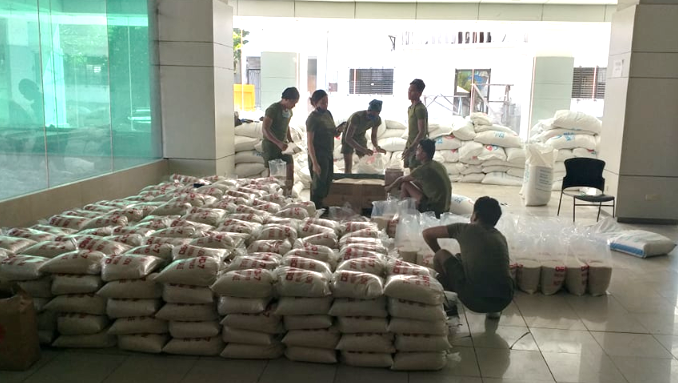 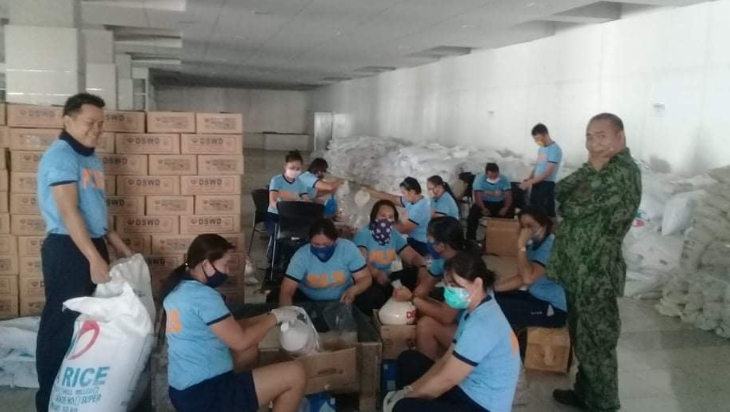 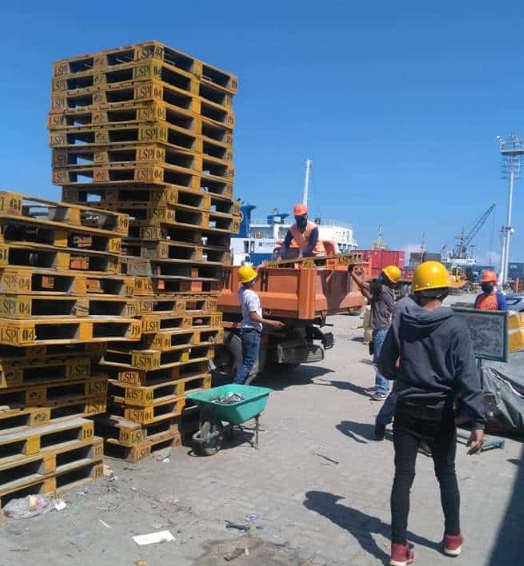 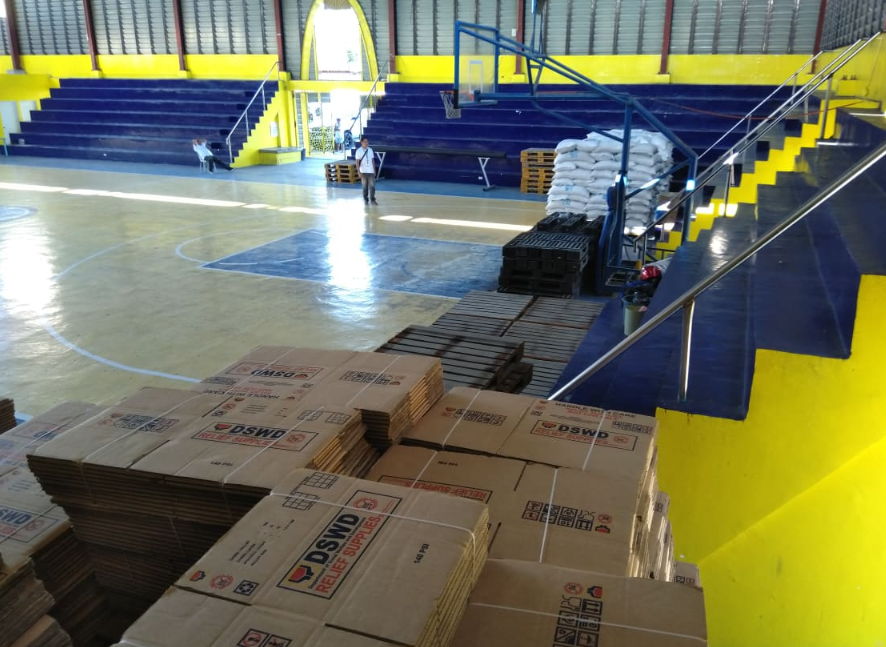 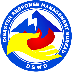 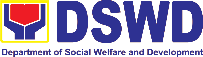 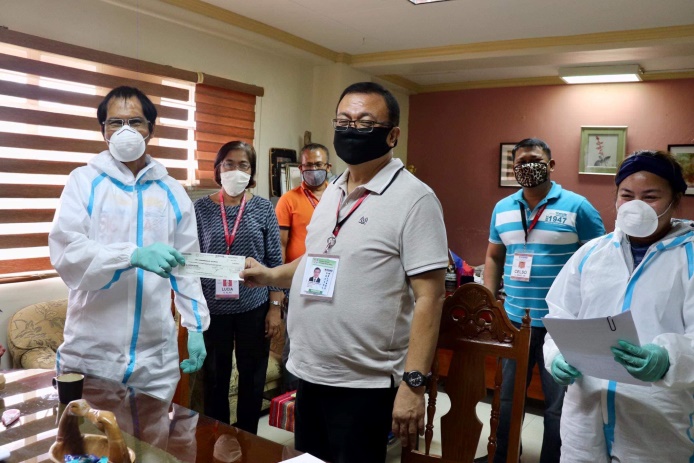 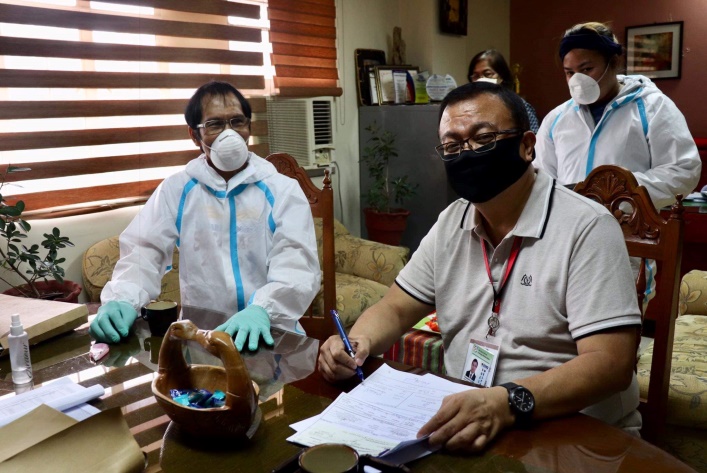 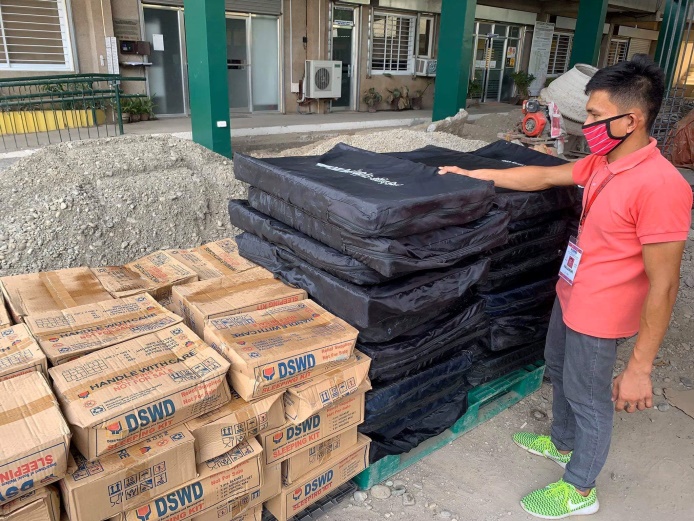 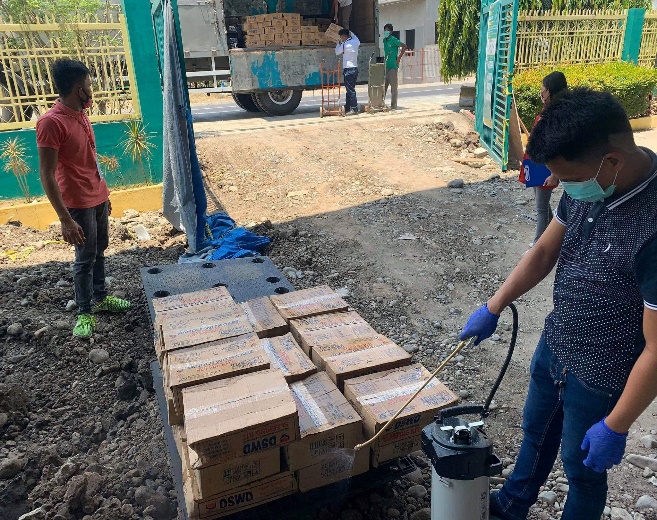 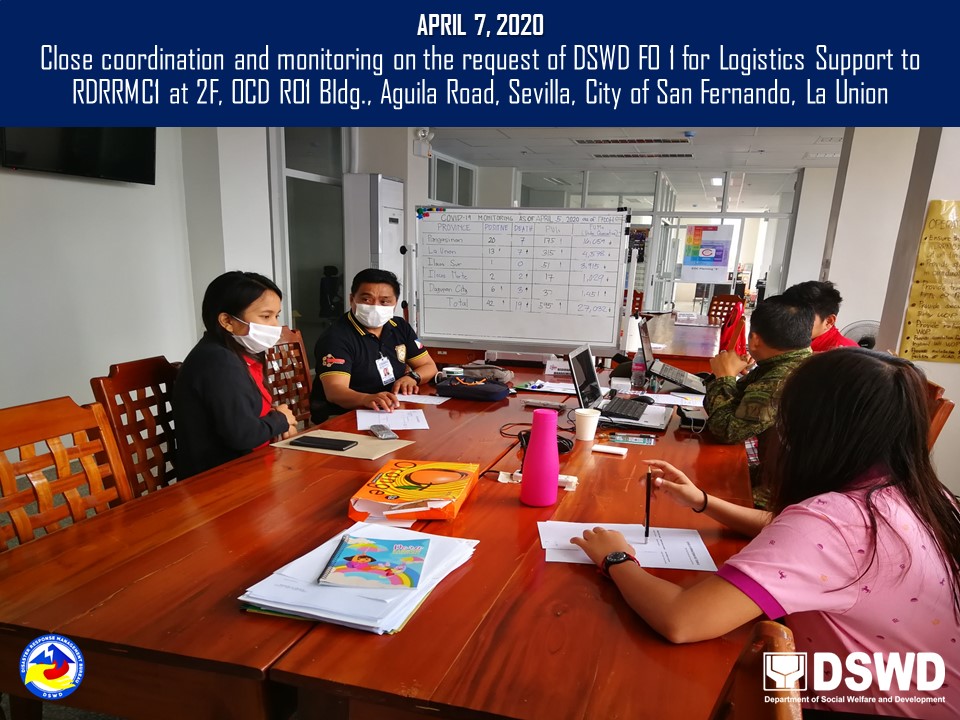 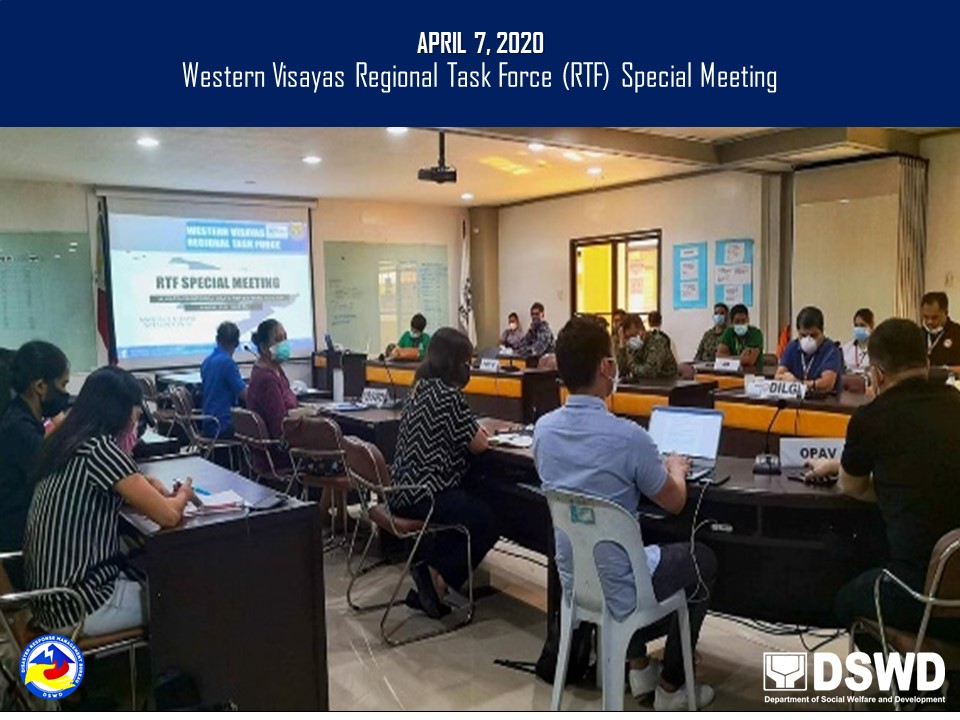 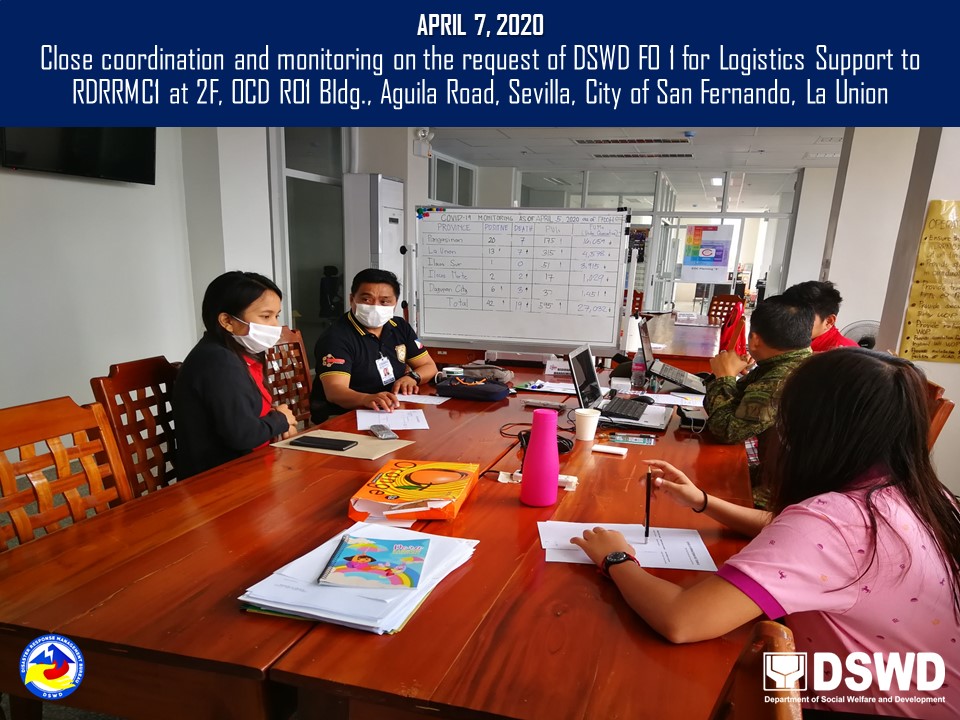 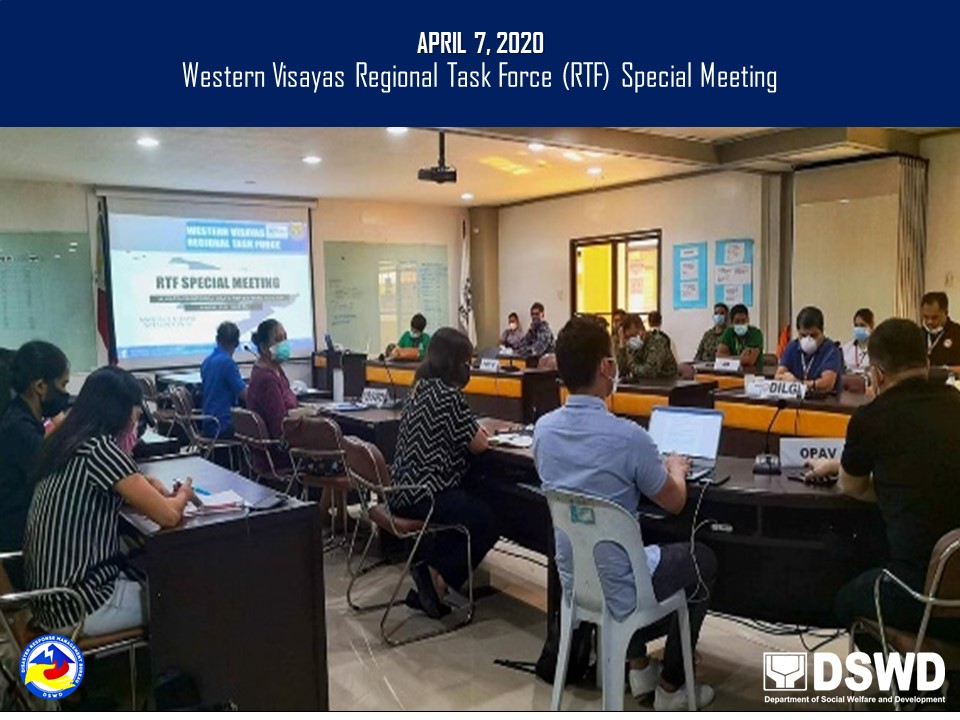 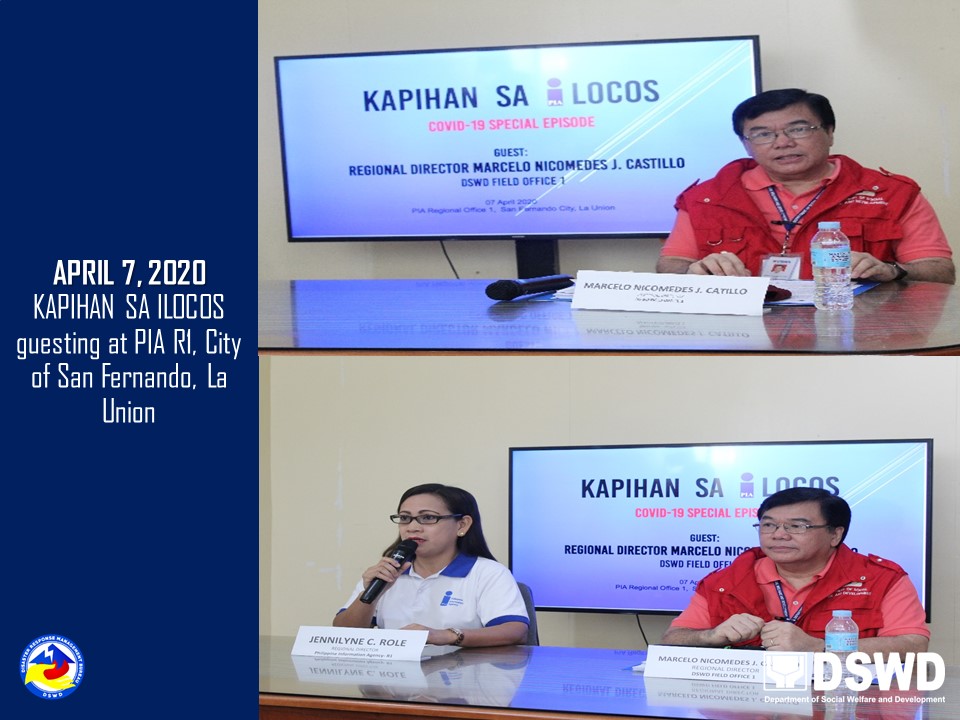 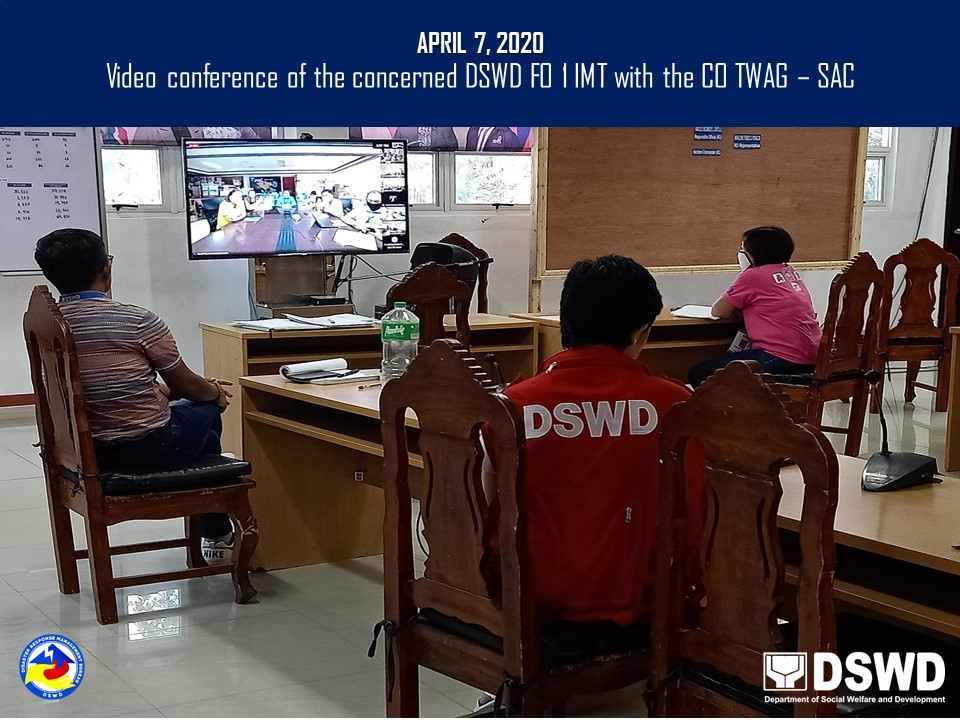 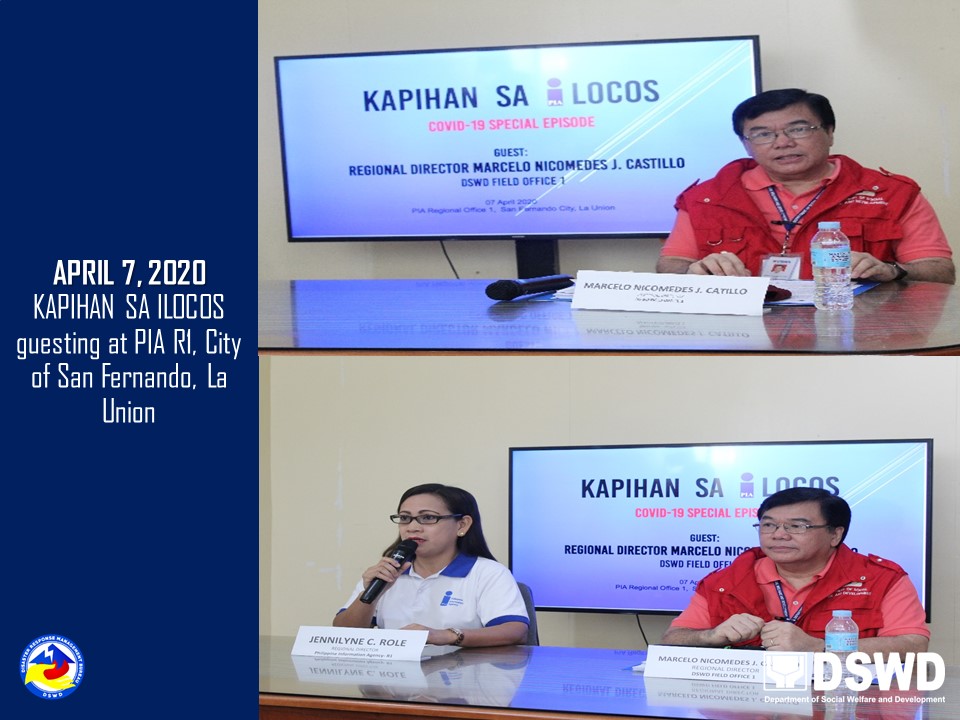 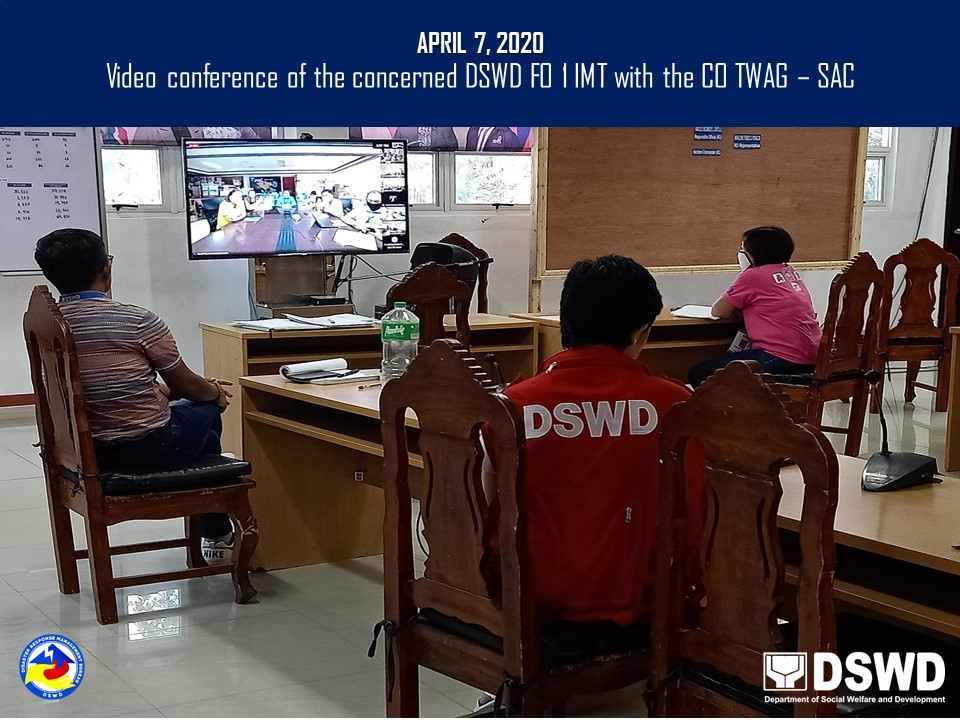 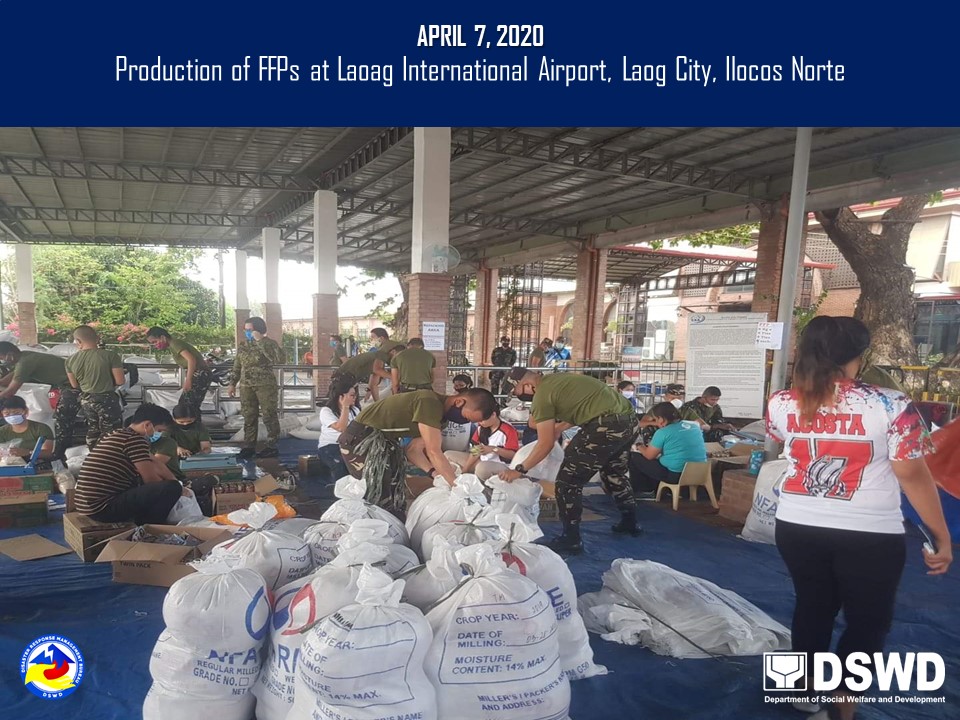 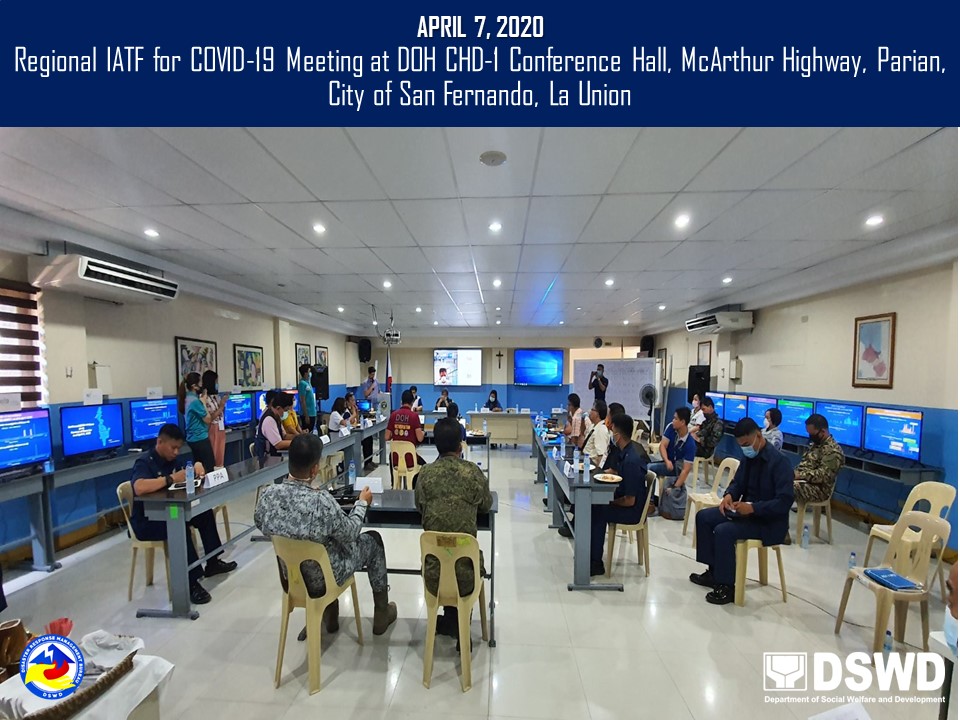 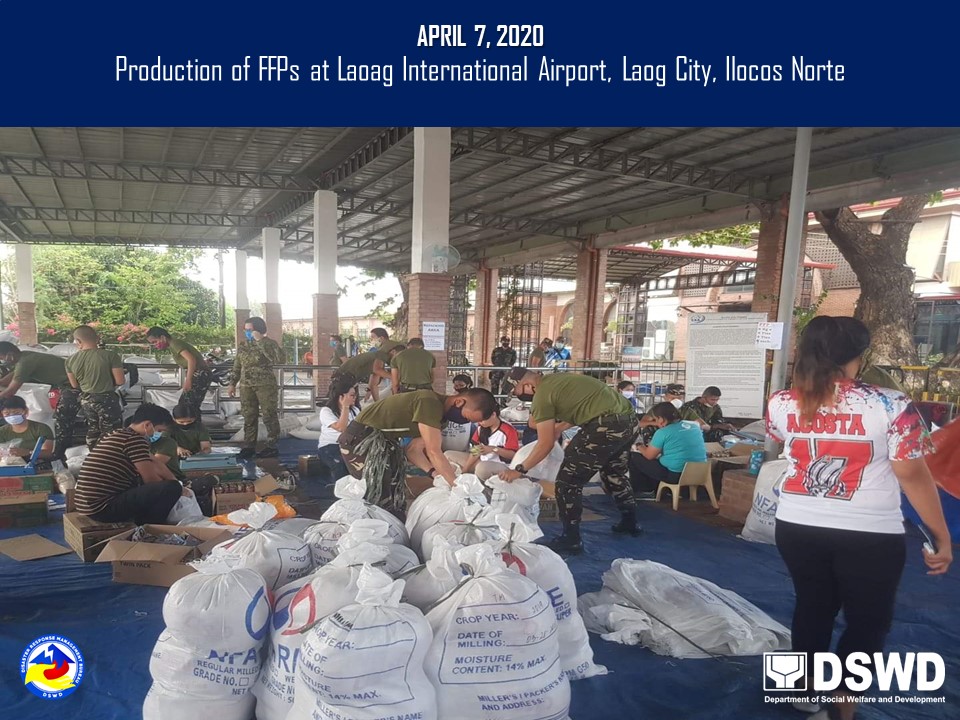 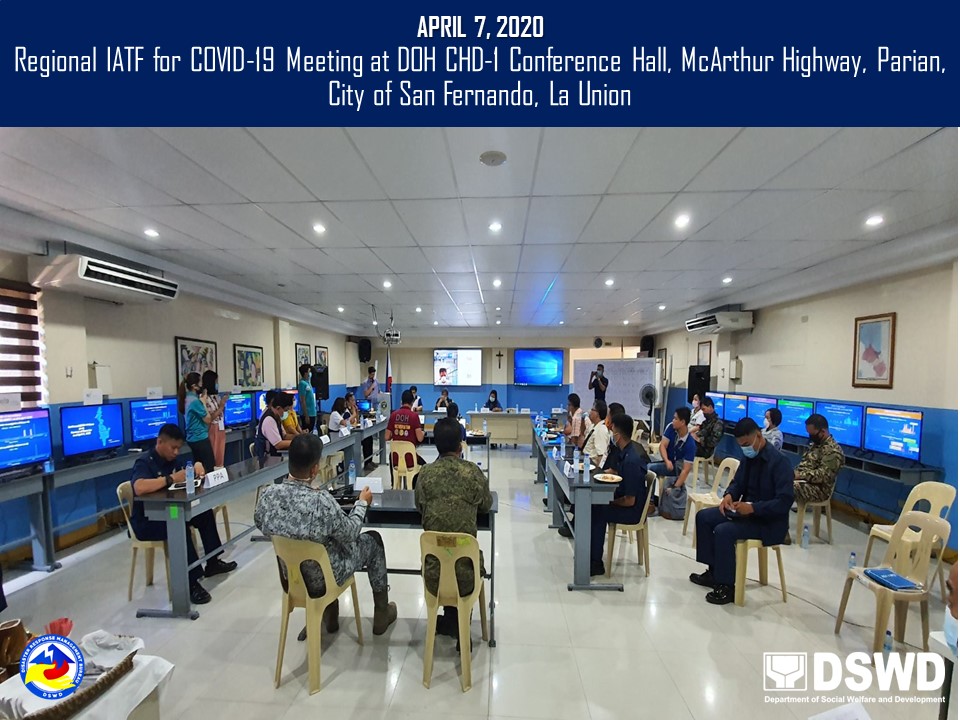 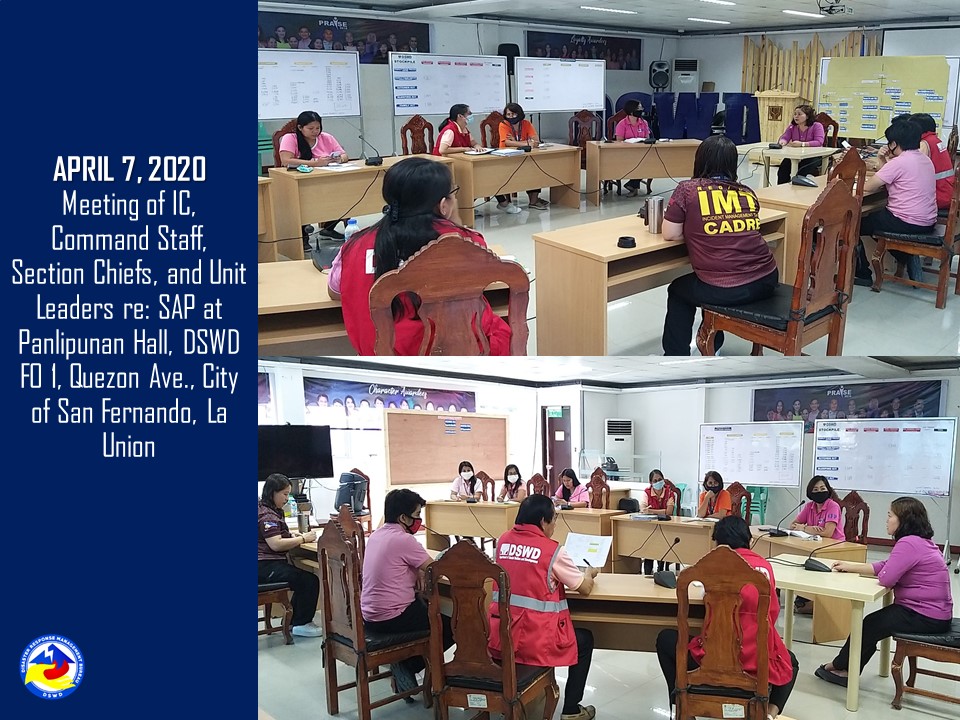 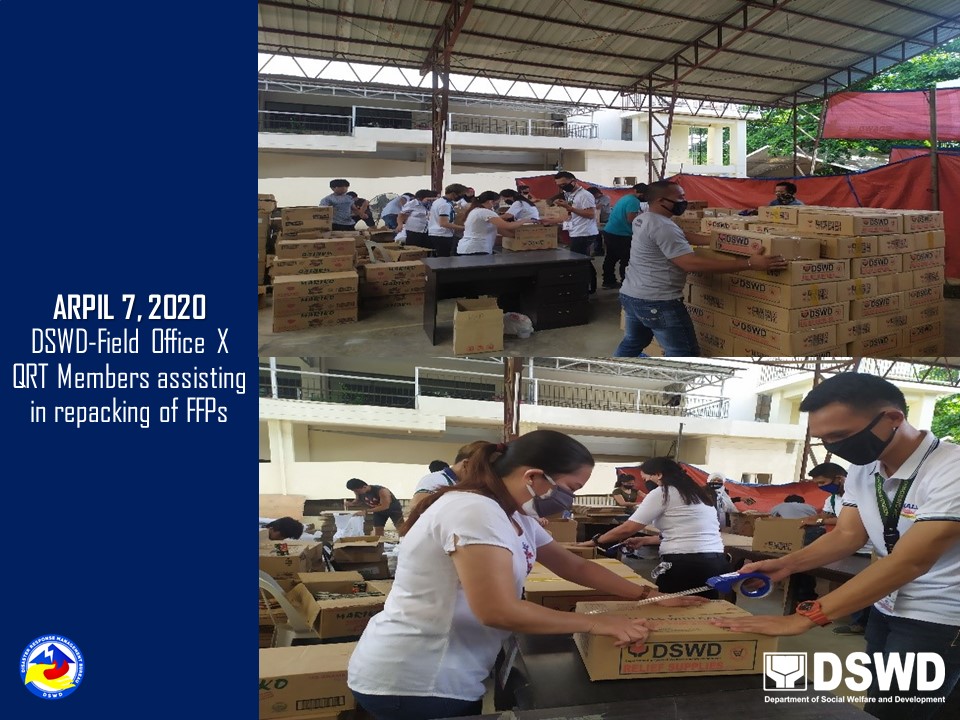 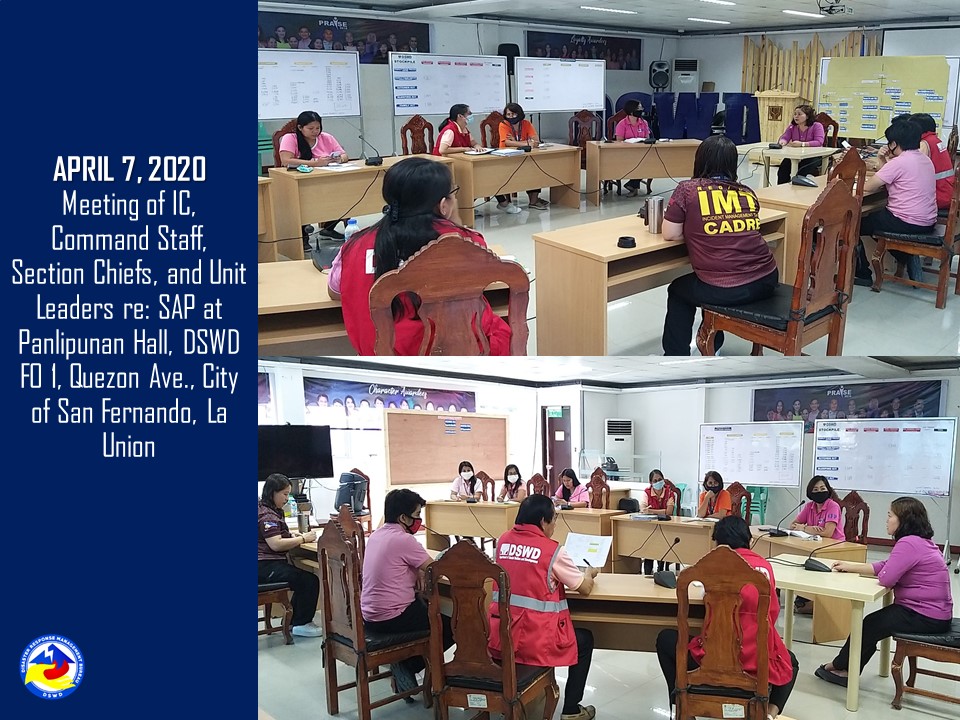 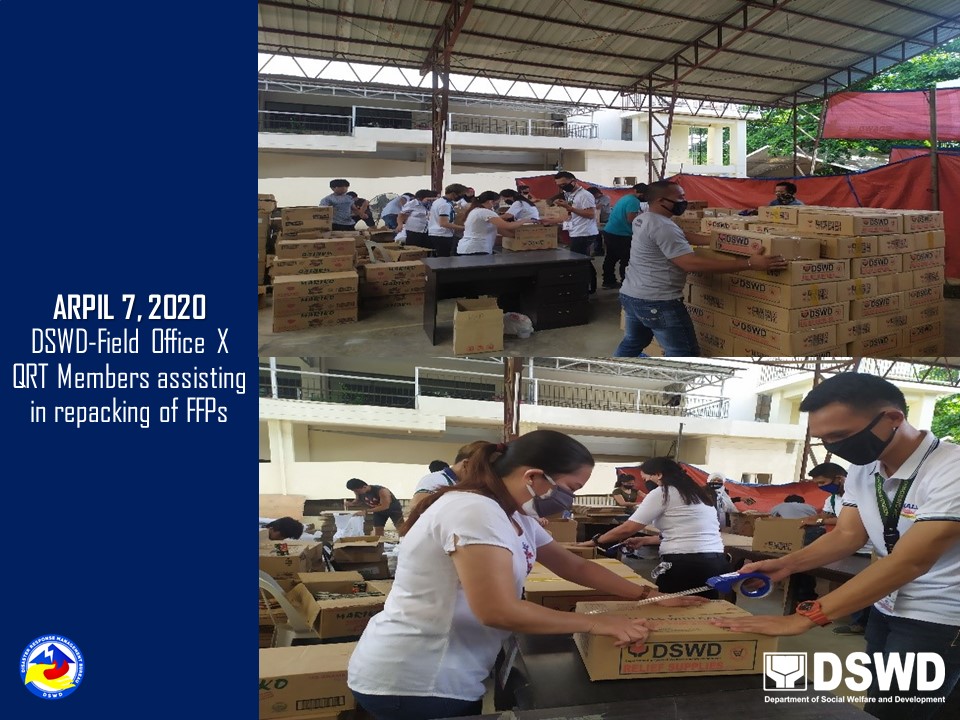 REGION / PROVINCE / MUNICIPALITYREGION / PROVINCE / MUNICIPALITYCOST OF ASSISTANCECOST OF ASSISTANCECOST OF ASSISTANCECOST OF ASSISTANCECOST OF ASSISTANCEREGION / PROVINCE / MUNICIPALITYREGION / PROVINCE / MUNICIPALITYDSWDLGUNGOsOTHERSGRAND TOTALGRAND TOTALGRAND TOTAL137,709,051.723,634,491,816.0822,041,432.0122,390,309.343,810,748,573.36NCRNCR50,353,620.00947,949,324.5618,400,000.00-1,016,702,944.56Caloocan CityCaloocan City3,629,000.00200,000,000.00850,000.00-204,479,000.00Las PinasLas Pinas1,800,000.0041,838,500.00--43,638,500.00Makati CityMakati City1,440,000.0030,306,750.00--31,746,750.00Malabon CityMalabon City3,089,000.00-15,000,000.00-18,089,000.00Mandaluyong CityMandaluyong City2,488,000.00---2,488,000.00Manila CityManila City5,898,000.00-850,000.00-6,748,000.00Marikina cityMarikina city3,194,000.001,032,500.00--4,226,500.00Muntinlupa CityMuntinlupa City2,881,000.0042,189,750.00--45,070,750.00NavotasNavotas1,980,000.00---1,980,000.00Paranaque CityParanaque City3,090,000.00144,808,424.56--147,898,424.56Pasay CityPasay City2,890,000.00-850,000.00-3,740,000.00Pasig CityPasig City2,220,000.00260,000,000.00--262,220,000.00PaterosPateros1,709,000.0011,816,400.00--13,525,400.00Taguig CityTaguig City4,654,120.00165,000,000.00--169,654,120.00Quezon CityQuezon City4,788,000.00-850,000.00-5,638,000.00San Juan CitySan Juan City1,443,000.0018,000,000.00--19,443,000.00Valenzuela CityValenzuela City3,160,500.0032,957,000.00--36,117,500.00REGION IREGION I11,864,824.40280,258,540.75305,875.0314,471,979.36306,901,219.54Ilocos NorteIlocos Norte3,190,604.4038,502,791.25--41,693,395.65Adams143,313.20705,230.00--848,543.20Bacarra143,313.206,744,500.00--6,887,813.20Badoc143,313.207,820,000.00--7,963,313.20Bangui143,313.201,230,402.00--1,373,715.20Banna (Espiritu)143,313.201,519,800.00--1,663,113.20CITY OF BATAC377,140.003,897,000.00--4,274,140.00Burgos143,313.20587,229.00--730,542.20Carasi143,313.20228,288.00--371,601.20Currimao143,313.20---143,313.20Dingras143,313.203,251,100.00--3,394,413.20Dumalneg-663,706.75--663,706.75LAOAG CITY (Capital)-453,600.00--453,600.00Marcos143,313.20121,510.00--264,823.20Nueva Era143,313.20625,250.00--768,563.20Pagudpud-2,094,687.50--2,094,687.50Paoay377,140.00---377,140.00Pasuquin143,313.20469,000.00--612,313.20Piddig143,313.205,328,700.00--5,472,013.20Pinili143,313.20653,000.00--796,313.20San Nicolas143,313.201,284,360.00--1,427,673.20Sarrat143,313.20819,788.00--963,101.20Solsona143,313.205,640.00--148,953.20Ilocos SurIlocos Sur377,140.0041,687,919.65--42,065,059.65Alilem-320,070.00--320,070.00Banayoyo-660,901.25--660,901.25Bantay-471,200.00--471,200.00Burgos-1,577,419.96--1,577,419.96Cabugao-2,732,400.00--2,732,400.00CITY OF CANDON-3,894,099.29--3,894,099.29Caoayan-990,052.00--990,052.00Cervantes-407,400.00--407,400.00Galimuyod-1,108,849.10--1,108,849.10Gregorio del Pilar (Concepcion)-463,482.00--463,482.00Lidlidda-293,581.16--293,581.16Magsingal-1,240,155.00--1,240,155.00Nagbukel-651,700.00--651,700.00Narvacan-1,654,668.00--1,654,668.00Quirino (Angkaki)-294,114.00--294,114.00Salcedo (Baugen)-605,542.08--605,542.08San Emilio-428,419.00--428,419.00San Esteban-400,000.04--400,000.04San Ildefonso-1,834.01--1,834.01San Juan (Lapog)-877,798.50--877,798.50San Vicente-1,076,500.00--1,076,500.00Santa-1,907,233.20--1,907,233.20Santa Catalina-837,000.00--837,000.00Santa Lucia-1,399,813.06--1,399,813.06Santa Maria-666,276.48--666,276.48Santiago-1,393,707.80--1,393,707.80Sigay-480,369.48--480,369.48Sinait-3,395,324.31--3,395,324.31Sugpon-34,736.00--34,736.00Suyo-1,680,000.00--1,680,000.00Tagudin377,140.001,815,210.00--2,192,350.00CITY OF VIGAN (Capital)-7,928,063.93--7,928,063.93La UnionLa Union2,639,980.0092,402,648.36289,675.00704,100.6496,036,404.00Agoo377,140.006,887,410.00--7,264,550.00Bacnotan-7,473,058.53--7,473,058.53Balaoan-2,044,875.00--2,044,875.00Bangar-5,629,101.51--5,629,101.51Bauang377,140.002,748,346.00--3,125,486.00Burgos-564,060.0078,135.00-642,195.00Caba377,140.001,780,800.00--2,157,940.00Luna-4,948,530.00--4,948,530.00Naguilian377,140.00---377,140.00Pugo-138,821.00--138,821.00Rosario-12,000,731.60104,200.00-12,104,931.60CITY OF SAN FERNANDO (Capital)377,140.0036,248,440.00--36,625,580.00San Juan377,140.002,515,376.00--2,892,516.00Santo Tomas377,140.005,563,402.72-704,100.646,644,643.36Santol-2,038,281.00--2,038,281.00Sudipen-1,236,415.00--1,236,415.00Tubao-585,000.00107,340.00-692,340.00PangasinanPangasinan5,657,100.00107,665,181.4916,200.0313,767,878.72127,106,360.24Agno-147,579.00--147,579.00Aguilar-2,221,600.00--2,221,600.00CITY OF ALAMINOS377,140.007,421,400.00--7,798,540.00Alcala-3,227,000.00--3,227,000.00Asingan377,140.00787,423.21-1,231,488.722,396,051.93Balungao-2,141,247.75--2,141,247.75Bani-5,500,000.00--5,500,000.00Basista377,140.00---377,140.00Bautista-2,484,300.00--2,484,300.00Bayambang377,140.002,466,800.00--2,843,940.00Binalonan-872,915.00--872,915.00Binmaley---2,412,800.002,412,800.00Bugallon377,140.006,624,860.00-216,500.007,218,500.00Calasiao377,140.006,307,500.00-4,584,260.0011,268,900.00Dagupan City377,140.00---377,140.00Infanta377,140.00---377,140.00Labrador-460,000.00--460,000.00Laoac-2,634,428.90--2,634,428.90LINGAYEN (Capital)377,140.005,635,020.00--6,012,160.00Mabini-1,373,600.00--1,373,600.00Malasiqui377,140.00373,320.00--750,460.00Manaoag-6,256,800.00--6,256,800.00Mangatarem-9,450.00--9,450.00Natividad-584,500.00--584,500.00Pozzorubio377,140.001,324,600.00--1,701,740.00Rosales377,140.006,418,314.57--6,795,454.57San Fabian377,140.001,122,180.00--1,499,320.00San Manuel-3,632,075.00-850,043.004,482,118.00San Quintin-2,028,000.00--2,028,000.00Santa Barbara-4,048,000.00--4,048,000.00Santa Maria-2,278,900.00-345,000.002,623,900.00Sison-500.00--500.00Tayug-1,900,001.0616,200.03-1,916,201.09Umingan-4,876,187.00-2,495,097.007,371,284.00Urbiztondo377,140.001,750,000.00--2,127,140.00CITY OF URDANETA377,140.0018,756,680.00-700,000.0019,833,820.00Villasis-2,000,000.00-932,690.002,932,690.00REGION IIREGION II622,661.50165,636,154.92--166,258,816.42BatanesBatanes5,897.98---5,897.98Basco4,966.72---4,966.72Uyugan931.26---931.26CagayanCagayan228,428.1030,643,802.06--30,872,230.16Abulug-2,981,000.00--2,981,000.00Alcala133,750.002,006,320.00--2,140,070.00Allacapan-625,000.00--625,000.00Amulung-2,300,375.00--2,300,375.00Aparri-12,808,300.00--12,808,300.00Baggao310.42---310.42Ballesteros310.42---310.42Calayan94,057.26---94,057.26Enrile-1,257,528.20--1,257,528.20Gonzaga-1,214,800.00--1,214,800.00Iguig-850,176.36--850,176.36Lasam-1,553,614.00--1,553,614.00Rizal-855,816.00--855,816.00Santo Niño (Faire)-4,190,872.50--4,190,872.50IsabelaIsabela388,335.4279,359,773.26--79,748,108.68Alicia-2,251,200.00--2,251,200.00Angadanan-3,445,000.00--3,445,000.00Benito Soliven-120,575.00--120,575.00Burgos-2,488,800.00--2,488,800.00Cabagan-5,383,394.00--5,383,394.00Cabatuan-1,478,872.67--1,478,872.67City of Cauayan310.42---310.42Cordon-554,198.00--554,198.00Delfin Albano (Magsaysay)-2,602,600.00--2,602,600.00Dinapigue-343,706.00--343,706.00Divilacan-662,923.16--662,923.16Echague-2,150,172.00--2,150,172.00Gamu-2,729,970.60--2,729,970.60Jones-6,521,244.00--6,521,244.00Luna-737,565.00--737,565.00Maconacon388,025.001,017,552.00--1,405,577.00Mallig-1,399,490.00--1,399,490.00Naguilian-460,949.92--460,949.92Quezon-43,200.00--43,200.00Ramon-6,254,390.00--6,254,390.00Reina Mercedes-1,327,089.00--1,327,089.00San Agustin-2,030,027.92--2,030,027.92San Guillermo-21,995,184.00--21,995,184.00City of Santiago-6,416,646.99--6,416,646.99Santo Tomas-2,342,739.00--2,342,739.00Tumauini-4,602,284.00--4,602,284.00Nueva VizcayaNueva Vizcaya-37,906,236.60--37,906,236.60Alfonso Castaneda-325,510.16--325,510.16Ambaguio-611,020.00--611,020.00Aritao-3,321,679.00--3,321,679.00Bagabag-2,238,662.00--2,238,662.00Bambang-3,337,344.00--3,337,344.00Bayombong (capital)-6,474,825.00--6,474,825.00Diadi-2,995,705.00--2,995,705.00Dupax del Norte-3,929,137.00--3,929,137.00Dupax del Sur-3,057,855.00--3,057,855.00Kasibu-3,137,277.78--3,137,277.78Kayapa-1,566,953.00--1,566,953.00Quezon-1,466,857.00--1,466,857.00Santa Fe-1,129,952.50--1,129,952.50Solano-1,853,802.50--1,853,802.50Villaverde-2,459,656.66--2,459,656.66QuirinoQuirino-17,726,343.00--17,726,343.00Aglipay-4,136,715.00--4,136,715.00Cabarroguis (capital)-4,647,577.50--4,647,577.50Diffun-3,032,197.50--3,032,197.50Maddela-2,071,680.00--2,071,680.00Nagtipunan-3,838,173.00--3,838,173.00REGION IIIREGION III6,854,719.30417,593,270.87--424,447,990.17AuroraAurora343,750.0023,525,866.90--23,869,616.90PLGU Aurora-126,599.92--126,599.92Baler (capital)150,750.003,624,150.00--3,774,900.00Casiguran-1,987,490.00--1,987,490.00Dilasag-1,867,427.40--1,867,427.40Dinalungan-1,299,964.00--1,299,964.00Dingalan193,000.003,912,082.69--4,105,082.69Dipaculao-4,085,712.04--4,085,712.04Maria Aurora-3,058,335.00--3,058,335.00San Luis-3,564,105.85--3,564,105.85BataanBataan142,434.0012,600,272.00--12,742,706.00Bagac-2,631,375.00--2,631,375.00City of Balanga (capital)-8,606,000.00--8,606,000.00Hermosa-1,362,897.00--1,362,897.00Orani142,434.00---142,434.00BulacanBulacan2,644,511.80108,407,384.68--111,051,896.48Angat-5,285,280.00--5,285,280.00Balagtas (Bigaa)-9,543,750.00--9,543,750.00Baliuag291,353.609,238,000.00--9,529,353.60Bulacan-10,251,500.00--10,251,500.00Bustos-6,250,885.68--6,250,885.68Calumpit153,616.001,256,000.00--1,409,616.00Doña Remedios Trinidad-1,749,440.00--1,749,440.00Guiguinto-1,500,000.00--1,500,000.00City of Malolos (capital)235,074.00---235,074.00Marilao-14,061,600.00--14,061,600.00City of Meycauayan298,182.20---298,182.20Norzagaray-1,549,219.00--1,549,219.00Obando136,572.005,000,000.00--5,136,572.00Pandi154,400.0021,861,000.00--22,015,400.00Plaridel-7,730,910.00--7,730,910.00City of San Jose del Monte736,242.00---736,242.00San Miguel639,072.00---639,072.00San Rafael-11,111,000.00--11,111,000.00Santa Maria-2,018,800.00--2,018,800.00Nueva EcijaNueva Ecija1,571,027.5081,593,060.64--83,164,088.14Aliaga249,860.00---249,860.00Bongabon-4,200,000.00--4,200,000.00Cabanatuan City-47,997,200.00--47,997,200.00Cabiao343,207.50---343,207.50Gabaldon (Bitulok & Sabani)-2,104,830.00--2,104,830.00General Mamerto Natividad-2,419,550.00--2,419,550.00General Tinio (Papaya)289,500.00---289,500.00Laur-2,500,000.00--2,500,000.00Licab153,760.00---153,760.00Palayan City (capital)-2,563,041.64--2,563,041.64Rizal341,700.00---341,700.00Santa Rosa-10,404,240.00--10,404,240.00Science City of Muñoz-9,404,199.00--9,404,199.00Zaragoza193,000.00---193,000.00PampangaPampanga1,506,614.0072,243,066.65--73,749,680.65Floridablanca1,025,400.00596,070.00--1,621,470.00Masantol230,640.005,346,260.00--5,576,900.00Mexico-5,392,223.00--5,392,223.00Minalin-4,815,700.00--4,815,700.00Porac-15,529,050.00--15,529,050.00City of San Fernando (capital)-26,869,000.00--26,869,000.00San Simon159,526.009,653,289.59--9,812,815.59Santa Ana-2,400,000.00--2,400,000.00Santo Tomas91,048.001,641,474.06--1,732,522.06TarlacTarlac344,192.00110,086,500.00--110,430,692.00Anao86,048.001,032,500.00--1,118,548.00Bamban172,096.002,253,500.00--2,425,596.00Camiling-6,900,000.00--6,900,000.00Capas-9,281,000.00--9,281,000.00Concepcion-23,382,000.00--23,382,000.00Gerona-2,640,000.00--2,640,000.00Mayantoc-85,500.00--85,500.00Moncada-1,610,500.00--1,610,500.00Paniqui-7,200,000.00--7,200,000.00Pura-1,052,000.00--1,052,000.00Ramos86,048.001,670,700.00--1,756,748.00San Clemente-621,300.00--621,300.00San Manuel-1,952,500.00--1,952,500.00City of Tarlac (capital)-50,000,000.00--50,000,000.00Victoria-405,000.00--405,000.00ZambalesZambales302,190.009,137,120.00--9,439,310.00Candelaria-1,537,120.00--1,537,120.00Castillejos-2,800,000.00--2,800,000.00Olongapo City302,190.002,000,000.00--2,302,190.00San Felipe-500,000.00--500,000.00San Marcelino-2,300,000.00--2,300,000.00CALABARZONCALABARZON12,375,620.001,283,628,731.16--1,296,004,351.16BatangasBatangas563,860.00485,101,268.20--485,665,128.20PLGU BatangasPLGU Batangas-105,990,800.00--105,990,800.00Agoncillo-6,336,640.00--6,336,640.00Alitagtag-2,300,000.00--2,300,000.00Balete-3,250,000.00--3,250,000.00Batangas City (capital)511,500.00186,254,060.00--186,765,560.00Bauan-11,500,000.00--11,500,000.00Calatagan-3,280,199.70--3,280,199.70Cuenca-4,177,200.00--4,177,200.00Ibaan-3,637,250.00--3,637,250.00Lemery-25,442.00--25,442.00Lian-7,800,000.00--7,800,000.00Lipa City52,360.0010,525,000.00--10,577,360.00Lobo-1,232,695.00--1,232,695.00Malvar-5,208,908.00--5,208,908.00Mataas Na Kahoy-1,740,612.78--1,740,612.78Nasugbu-2,353,176.72--2,353,176.72Padre Garcia-4,664,100.00--4,664,100.00Rosario-2,808,500.00--2,808,500.00San Jose-3,547,600.00--3,547,600.00San Juan-765,405.00--765,405.00San Luis-2,161,250.00--2,161,250.00San Nicolas-6,099,200.00--6,099,200.00San Pascual-2,626,890.00--2,626,890.00Santo Tomas-69,932,650.00--69,932,650.00Talisay-4,860,500.00--4,860,500.00City of Tanauan-20,320,000.00--20,320,000.00Taysan-5,609,375.00--5,609,375.00Tingloy-1,121,000.00--1,121,000.00Tuy-4,972,814.00--4,972,814.00CaviteCavite8,078,400.00172,035,837.53--180,114,237.53PLGU CavitePLGU Cavite-31,873,950.00--31,873,950.00Alfonso374,000.005,671,611.00--6,045,611.00Amadeo374,000.00114,000.00--488,000.00Bacoor374,000.0012,230,160.00--12,604,160.00Carmona374,000.004,422,400.00--4,796,400.00Cavite City374,000.007,876,000.00--8,250,000.00Dasmariñas374,000.004,500,000.00--4,874,000.00Gen. Mariano Alvarez374,000.0022,700,000.00--23,074,000.00General Emilio Aguinaldo374,000.001,609,996.13--1,983,996.13General Trias224,400.0011,450,400.00--11,674,800.00Imus-20,000,000.00--20,000,000.00Indang374,000.00744,244.00--1,118,244.00Kawit374,000.007,876,000.00--8,250,000.00Magallanes374,000.002,331,500.00--2,705,500.00Maragondon374,000.001,129,717.00--1,503,717.00Mendez (MENDEZ-NUÑEZ)374,000.00---374,000.00Naic374,000.00---374,000.00Noveleta374,000.00200,000.00--574,000.00Rosario374,000.007,900,000.00--8,274,000.00Silang374,000.0087,200.00--461,200.00Tagaytay City374,000.00696,150.00--1,070,150.00Tanza374,000.009,600,000.00--9,974,000.00Ternate374,000.002,500,000.00--2,874,000.00Trece Martires City (capital)374,000.0016,522,509.40--16,896,509.40LagunaLaguna1,143,360.00342,371,742.82--343,515,102.82PLGU LagunaPLGU Laguna-103,506,067.00--103,506,067.00Alaminos-2,639,121.55--2,639,121.55Bay-7,918,852.24--7,918,852.24Biñan181,210.0027,000,000.00--27,181,210.00Cabuyao-17,244,000.00--17,244,000.00Calauan-15,174,208.25--15,174,208.25Cavinti-54,000.00--54,000.00Famy-1,200,000.00--1,200,000.00Kalayaan-4,356,524.83--4,356,524.83Liliw-4,558,600.00--4,558,600.00Los Baños56,100.00675,600.00--731,700.00Luisiana-18,004.00--18,004.00Lumban-692,000.00--692,000.00Mabitac-680,000.00--680,000.00Magdalena-437,837.00--437,837.00Majayjay-494,649.00--494,649.00Nagcarlan-1,750,000.00--1,750,000.00Paete181,210.001,092,800.00--1,274,010.00Pagsanjan-8,007,500.00--8,007,500.00Pakil-3,900,000.00--3,900,000.00Pangil-2,107,100.00--2,107,100.00Pila362,420.00400,000.00--762,420.00Rizal181,210.00300,000.00--481,210.00San Pablo City-11,550,000.00--11,550,000.00San Pedro-56,439,800.00--56,439,800.00Santa Cruz (capital)-15,574,098.00--15,574,098.00Santa Maria-203,387.00--203,387.00City of Santa Rosa181,210.0050,136,000.00--50,317,210.00Siniloan-2,624,225.00--2,624,225.00Victoria-1,637,368.95--1,637,368.95QuezonQuezon1,870,000.00168,112,796.17--169,982,796.17PLGU QuezonPLGU Quezon-12,500,000.00--12,500,000.00Agdangan-1,471,000.00--1,471,000.00Atimonan-5,500,000.00--5,500,000.00Buenavista-1,500,000.00--1,500,000.00Burdeos374,000.00---374,000.00Calauag-2,341,000.00--2,341,000.00Candelaria-7,667,072.00--7,667,072.00Catanauan-5,334,000.00--5,334,000.00Dolores-1,149,150.00--1,149,150.00General Luna-19,300,000.00--19,300,000.00General Nakar-317,204.69--317,204.69Guinayangan-162,500.00--162,500.00Gumaca-5,925,423.00--5,925,423.00Infanta-135,000.00--135,000.00Jomalig374,000.00---374,000.00Lopez-10,627,581.00--10,627,581.00Lucban-1,900,000.00--1,900,000.00Lucena City (capital)-30,977,600.00--30,977,600.00Macalelon-2,357,259.12--2,357,259.12Mauban-7,431,555.00--7,431,555.00Mulanay-3,295,000.00--3,295,000.00Padre Burgos-4,723,439.83--4,723,439.83Pagbilao-2,929,200.00--2,929,200.00Panukulan374,000.001,251,540.00--1,625,540.00Patnanungan374,000.001,260,740.00--1,634,740.00Perez-426,920.00--426,920.00Pitogo-1,425,626.83--1,425,626.83Plaridel-660,000.00--660,000.00Polillo374,000.001,434,158.00--1,808,158.00Quezon-183,750.00--183,750.00Real-3,821,250.00--3,821,250.00Sampaloc-2,854,480.00--2,854,480.00San Antonio-500,000.00--500,000.00San Francisco (Aurora)-2,533,220.00--2,533,220.00San Narciso-2,009,200.00--2,009,200.00Sariaya-15,000.00--15,000.00Tagkawayan-8,348,475.20--8,348,475.20City of Tayabas-5,500,000.00--5,500,000.00Tiaong-8,344,451.50--8,344,451.50RizalRizal720,000.00116,007,086.44--116,727,086.44PLGU RizalPLGU Rizal-4,568,750.00--4,568,750.00Angono-3,000,000.00--3,000,000.00City of Antipolo-6,220,000.00--6,220,000.00Baras-5,701,576.00--5,701,576.00Binangonan-10,467,716.00--10,467,716.00Cainta180,000.001,785,000.00--1,965,000.00Cardona-2,011,800.00--2,011,800.00Jala-Jala-2,480,880.00--2,480,880.00Morong-2,044,400.00--2,044,400.00Pililla180,000.005,700,000.00--5,880,000.00Rodriguez (Montalban)-43,943,220.84--43,943,220.84San Mateo180,000.009,812,660.00--9,992,660.00Tanay180,000.0013,016,111.60--13,196,111.60Taytay-3,254,972.00--3,254,972.00Teresa-2,000,000.00--2,000,000.00MIMAROPAMIMAROPA-20,232,414.27--20,232,414.27MarinduqueMarinduque-18,910,414.27--18,910,414.27PLGU MarinduquePLGU Marinduque-6,378,771.20--6,378,771.20Boac (capital)-4,259,188.00--4,259,188.00Buenavista-1,266,714.96--1,266,714.96Gasan-2,945,115.11--2,945,115.11Santa Cruz-2,000,000.00--2,000,000.00Torrijos-2,060,625.00--2,060,625.00Oriental MindoroOriental Mindoro-1,322,000.00--1,322,000.00Baco-1,322,000.00--1,322,000.00REGION VREGION V14,508,237.12233,281,981.902,987,600.00-250,777,819.02AlbayAlbay4,002,432.7661,280,531.101,356,400.00-66,639,363.86Bacacay339,865.16---339,865.16Camalig308,781.72623,500.00--932,281.72Daraga (Locsin)379,452.561,800,000.001,356,400.00-3,535,852.56Guinobatan388,836.241,719,650.00--2,108,486.24Legazpi City (capital)-26,501,073.00--26,501,073.00Libon490,297.284,150,736.10--4,641,033.38Malilipot146,033.52273,000.00--419,033.52Malinao268,021.368,009,400.00--8,277,421.36Manito142,221.40---142,221.40Oas-1,253,262.00--1,253,262.00Pio Duran322,564.00---322,564.00Polangui397,926.68321,750.00--719,676.68Rapu-Rapu262,743.04---262,743.04Santo Domingo (Libog)-4,075,000.00--4,075,000.00City of Tabaco555,689.809,711,460.00--10,267,149.80Tiwi-2,841,700.00--2,841,700.00Camarines NorteCamarines Norte473,670.1826,020,213.25--26,493,883.43PLGU Camarines Norte188,846.56---188,846.56Basud-8,798,387.00--8,798,387.00Labo-7,972,120.00--7,972,120.00Paracale-1,475,000.00--1,475,000.00San Lorenzo Ruiz (Imelda)92,430.001,870,632.50--1,963,062.50San Vicente64,490.941,574,765.00--1,639,255.94Santa Elena-1,820,000.00--1,820,000.00Talisay127,902.682,509,308.75--2,637,211.43Camarines SurCamarines Sur5,391,319.4288,183,732.4050,000.00-93,625,051.82PLGU Cam Sur94,423.28---94,423.28Baao302,623.681,250,000.00--1,552,623.68Balatan-916,600.00--916,600.00Bato293,240.00---293,240.00Bombon-374,528.00--374,528.00Buhi-6,080,000.00--6,080,000.00Bula-7,408,809.70--7,408,809.70Cabusao-1,850,040.00--1,850,040.00Calabanga514,342.967,336,000.00--7,850,342.96Camaligan74,482.961,048,400.00--1,122,882.96Canaman159,522.562,086,900.00--2,246,422.56Caramoan-4,212,750.00--4,212,750.00Del Gallego509,414.68500,000.00--1,009,414.68Gainza-530,000.00--530,000.00Garchitorena222,569.161,375,000.00--1,597,569.16Goa-1,875,000.00--1,875,000.00Iriga City-7,408,809.70--7,408,809.70Lagonoy560,430.044,519,200.00--5,079,630.04Libmanan-237,500.0050,000.00-287,500.00Lupi-1,162,625.00--1,162,625.00Magarao120,814.88625,000.00--745,814.88Milaor142,807.88971,700.00--1,114,507.88Minalabac-3,345,000.00--3,345,000.00Nabua429,371.531,200,000.00--1,629,371.53Naga City-5,000,000.00--5,000,000.00Ocampo-4,621,000.00--4,621,000.00Pamplona-1,600,000.00--1,600,000.00Pasacao447,955.691,500,000.00--1,947,955.69Pili (capital)384,730.886,400,000.00--6,784,730.88Presentacion (Parubcan)177,703.44---177,703.44Ragay380,918.76642,160.00--1,023,078.76San fernando-5,161,280.00--5,161,280.00Siruma169,492.72939,430.00--1,108,922.72Tigaon406,474.32---406,474.32Tinambac-6,006,000.00--6,006,000.00CatanduanesCatanduanes351,888.002,525,800.00--2,877,688.00PLGU Catanduanes351,888.00---351,888.00Baras-2,250,000.00--2,250,000.00San Miguel-275,800.00--275,800.00MasbateMasbate1,413,690.0722,696,273.85--24,109,963.92PLGU Masbate-4,437,500.00--4,437,500.00Aroroy-485,000.00--485,000.00Baleno316,000.00301,150.00--617,150.00Balud-625,215.00--625,215.00Batuan-230,000.00--230,000.00Cataingan-341,800.00--341,800.00Cawayan174,226.501,599,680.00--1,773,906.50Claveria-111,370.00--111,370.00Dimasalang136,500.00690,387.00--826,887.00Esperanza96,792.25365,514.00--462,306.25City of Masbate (capital)154,420.004,613,730.00--4,768,150.00Mobo102,634.002,099,643.00--2,202,277.00Monreal96,792.50---96,792.50Palanas-2,792,773.85--2,792,773.85Pio V. Corpuz (Limbuhan)-924,449.00--924,449.00Placer-700,000.00--700,000.00San Fernando195,535.001,618,180.00--1,813,715.00San Jacinto-139,348.00--139,348.00Uson140,789.82620,534.00--761,323.82SorsogonSorsogon2,875,236.6932,575,431.301,581,200.00-37,031,867.99PLGU SorsogonPLGU Sorsogon722,405.61---722,405.61Barcelona-167,500.00--167,500.00Bulan531,057.642,327,650.00--2,858,707.64Bulusan125,213.482,257,170.00--2,382,383.48Casiguran206,672.722,581,544.00--2,788,216.72Castilla25,143.124,402,950.00350,000.00-4,778,093.12Donsol286,202.242,185,300.00513,750.00-2,985,252.24Gubat-1,890,000.00252,000.00-2,142,000.00Irosin282,096.88913,150.00--1,195,246.88Juban200,282.921,295,000.00169,250.00-1,664,532.92Magallanes-270,000.00--270,000.00Matnog-2,769,200.00296,200.00-3,065,400.00Pilar496,162.082,500,000.00--2,996,162.08Prieto Diaz-187,788.00--187,788.00Santa Magdalena-50,000.00--50,000.00City of Sorsogon (capital)-8,778,179.30--8,778,179.30REGION VIREGION VI3,865,068.005,613,867.9350,000.00-9,528,935.93AklanAklan612,000.001,231,817.93--1,843,817.93Kalibo (capital)180,000.00---180,000.00Buruanga216,000.001,231,817.93--1,447,817.93Makato216,000.00---216,000.00AntiqueAntique496,908.00---496,908.00Barbaza90,000.00---90,000.00Libertad90,000.00---90,000.00Pandan226,908.00---226,908.00Patnongon90,000.00---90,000.00CapizCapiz720,000.00---720,000.00Dumarao360,000.00---360,000.00Jamindan360,000.00---360,000.00IloiloIloilo1,914,840.004,382,050.0050,000.00-6,346,890.00Concepcion294,840.00166,800.0050,000.00-511,640.00Guimbal540,000.00---540,000.00Iloilo City (capital)720,000.004,215,250.00--4,935,250.00Miagao180,000.00---180,000.00San Joaquin180,000.00---180,000.00Negros OccidentalNegros Occidental121,320.00---121,320.00Bacolod City (capital)1,440.00---1,440.00City of Himamaylan119,880.00---119,880.00REGION VIIREGION VII1,379,386.00---1,379,386.00BoholBohol128,770.00---128,770.00PLGU BoholPLGU Bohol128,770.00---128,770.00CebuCebu1,250,616.00---1,250,616.00Lapu-Lapu City (Opon)942,840.00---942,840.00Samboan307,776.00---307,776.00REGION VIIIREGION VIII-137,627,764.05-1,819,770.00139,447,534.05BiliranBiliran-4,830,239.47--4,830,239.47Naval (capital)-3,742,239.47--3,742,239.47Culaba-1,088,000.00--1,088,000.00Eastern SamarEastern Samar-17,932,451.69-12,900.0017,945,351.69Arteche-1,790,333.00--1,790,333.00City of Borongan (capital)-7,133,204.39--7,133,204.39Can-Avid-1,616,738.50--1,616,738.50Jipapad-128,800.00-12,900.00141,700.00Oras-1,252,729.80--1,252,729.80San Julian-178,340.00--178,340.00Balangiga-674,444.00--674,444.00Balangkayan-134,310.00--134,310.00Guiuan-229,390.00--229,390.00Hernani-62,525.00--62,525.00Llorente-2,594,817.00--2,594,817.00Mercedes-1,125,000.00--1,125,000.00Quinapondan-770,000.00--770,000.00Salcedo-241,820.00--241,820.00LeyteLeyte-77,493,386.72-148,370.0077,641,756.72Palo-18,657,997.50--18,657,997.50San Miguel-1,622,925.00--1,622,925.00Tolosa-6,000,000.00--6,000,000.00Barugo-1,284,918.00--1,284,918.00Carigara-5,302,125.00--5,302,125.00Dagami-839,077.40--839,077.40Dulag-8,377,983.85--8,377,983.85Jaro-383,460.00--383,460.00MacArthur-3,565,190.00--3,565,190.00Mayorga-3,058,055.00--3,058,055.00Pastrana-1,368,738.79--1,368,738.79Tunga-228,240.79-45,380.00273,620.79Leyte-873,000.00--873,000.00Tabango-1,556,499.00--1,556,499.00Albuera-6,094,303.70-40,000.006,134,303.70Matag-ob-150,000.00--150,000.00City of Baybay-3,370,456.00--3,370,456.00Hilongos-5,342,454.98--5,342,454.98Hindang-1,699,821.71-43,300.001,743,121.71Inopacan-2,500,000.00-19,690.002,519,690.00Javier (Bugho)-2,738,940.00--2,738,940.00Mahaplag-1,229,200.00--1,229,200.00Matalom-1,250,000.00--1,250,000.00Western SamarWestern Samar-30,307,956.41-1,108,500.0031,416,456.41Almagro-960,297.91--960,297.91Gandara-792,200.00--792,200.00Matuguinao-432,000.00--432,000.00Pagsanghan-300,000.00--300,000.00San Jorge-1,043,985.50--1,043,985.50Santa Margarita-2,771,250.00-1,108,500.003,879,750.00Santo Nino-236,000.00--236,000.00Tagapul-an-529,500.00--529,500.00Tarangnan-2,045,317.00--2,045,317.00Calbiga-6,977,006.00--6,977,006.00City of Catbalogan (capital)-10,558,900.00--10,558,900.00San Sebastian-1,117,500.00--1,117,500.00Santa Rita-2,544,000.00--2,544,000.00Southern LeyteSouthern Leyte-7,063,729.76-550,000.007,613,729.76Limasawa-468,000.00--468,000.00Malitbog-2,401,740.60--2,401,740.60Padre Burgos-500,000.00-550,000.001,050,000.00Libagon-2,275,000.00--2,275,000.00Silago-1,418,989.16--1,418,989.16REGION IXREGION IX2,245,120.00781,000.00--3,026,120.00Zamboanga del NorteZamboanga del Norte117,360.00---117,360.00Sirawai117,360.00---117,360.00Zamboanga SibugayZamboanga Sibugay2,127,760.0075,000.00--2,202,760.00Alicia220,680.00---220,680.00Buug224,280.00---224,280.00Ipil (capital)660,400.00---660,400.00Mabuhay-75,000.00--75,000.00Payao194,040.00---194,040.00Roseller Lim267,120.00---267,120.00Titay303,840.00---303,840.00Tungawan257,400.00---257,400.00Basilan (Isabela City)Basilan (Isabela City)-706,000.00--706,000.00City of Isabela (capital)-706,000.00--706,000.00REGION XREGION X12,536.90---12,536.90Misamis OrientalMisamis Oriental12,536.90---12,536.90Cagayan De Oro City (capital)12,536.90---12,536.90REGION XIREGION XI25,164,738.5644,969,032.00--70,133,770.56Davao de OroDavao de Oro4,997,829.3310,599,432.00--15,597,261.33Compostela-1,527,200.00--1,527,200.00Laak (San Vicente)1,256,096.531,331,652.00--2,587,748.53Mabini (Doña Alicia)414,206.65---414,206.65Mawab396,370.001,235,040.00--1,631,410.00Monkayo1,148,283.89---1,148,283.89Montevista-3,588,256.00--3,588,256.00Nabunturan (capital)1,203,379.321,549,444.00--2,752,823.32New Bataan579,492.94---579,492.94Pantukan-1,367,840.00--1,367,840.00Davao del NorteDavao del Norte7,029,621.95---7,029,621.95Asuncion (Saug)620,715.42---620,715.42Braulio E. Dujali925,523.95---925,523.95Carmen520,830.18---520,830.18Island Garden City of Samal1,086,846.54---1,086,846.54Kapalong807,009.32---807,009.32New Corella549,368.82---549,368.82San Isidro414,206.65---414,206.65Santo Tomas667,487.08---667,487.08City of Tagum (capital)849,024.54---849,024.54Talaingod588,609.45---588,609.45Davao del SurDavao del Sur4,576,091.65---4,576,091.65Bansalan565,619.99---565,619.99Davao City1,775,737.60---1,775,737.60City of Digos (capital)916,803.81---916,803.81Malalag600,104.18---600,104.18Matanao717,826.07---717,826.07Davao OrientalDavao Oriental5,056,492.0934,369,600.00--39,426,092.09Baganga-3,723,200.00--3,723,200.00Banaybanay-2,466,800.00--2,466,800.00Boston-898,400.00--898,400.00Caraga-2,438,800.00--2,438,800.00Cateel-3,200,000.00--3,200,000.00Governor Generoso-2,835,200.00--2,835,200.00Lupon-3,527,600.00--3,527,600.00Manay-2,740,000.00--2,740,000.00City of Mati (capital)5,056,492.098,800,000.00--13,856,492.09San Isidro-1,792,400.00--1,792,400.00Tarragona-1,947,200.00--1,947,200.00Davao OccidentalDavao Occidental3,504,703.54---3,504,703.54Malita2,447,188.38---2,447,188.38Santa Maria1,057,515.16---1,057,515.16REGION XIIREGION XII3,049,313.00---3,049,313.00South CotabatoSouth Cotabato2,082,213.00---2,082,213.00PLGU South Cotabato800,000.00---800,000.00City of Koronadal (capital)320,000.00---320,000.00Santo Niño135,300.00---135,300.00Surallah135,300.00---135,300.00Tampakan135,300.00---135,300.00Tantangan389,213.00---389,213.00Tupi167,100.00---167,100.00Sultan KudaratSultan Kudarat167,100.00---167,100.00City of Tacurong167,100.00---167,100.00Cotabato City800,000.00---800,000.00CARAGACARAGA-24,763,171.82--24,763,171.82Agusan del NorteAgusan del Norte-630,126.83--630,126.83Jabonga-62,124.57--62,124.57Las Nieves-208,170.48--208,170.48Magallanes-47,820.78--47,820.78Nasipit-312,011.00--312,011.00Agusan del SurAgusan del Sur-364,000.00--364,000.00Bunawan-338,000.00--338,000.00Sibagat-26,000.00--26,000.00Surigao del NorteSurigao del Norte-20,168,178.09--20,168,178.09Del Carmen-3,200,000.00--3,200,000.00General Luna-893,642.09--893,642.09Mainit-1,374,424.00--1,374,424.00Malimono-1,050,000.00--1,050,000.00Pilar-884,079.00--884,079.00Placer-1,200,000.00--1,200,000.00San Benito-919,720.00--919,720.00San Isidro-134,810.00--134,810.00Santa Monica (Sapao)-411,503.00--411,503.00Sison-1,500,000.00--1,500,000.00Socorro-1,500,000.00--1,500,000.00Surigao City (capital)-7,100,000.00--7,100,000.00Surigao del SurSurigao del Sur-3,600,866.90--3,600,866.90Barobo-70,140.00--70,140.00Bayabas-215,933.00--215,933.00Carmen-27,500.00--27,500.00Lianga-185,000.00--185,000.00Marihatag-1,437,313.20--1,437,313.20San Agustin-69,222.50--69,222.50San Miguel-45,000.00--45,000.00Tago-980,057.50--980,057.50City of Tandag (capital)-570,700.70--570,700.70CARCAR5,191,206.9472,156,561.85297,956.986,098,559.9877,860,249.96AbraAbra1,826,558.1818,242,768.0924,502.001,794,496.0021,888,324.27PLGU AbraPLGU Abra-18,242,768.0924,502.00-18,267,270.09Bangued (capital)151,751.52--39,000.00190,751.52Boliney66,536.48---66,536.48Bucloc26,264.40---26,264.40Daguioman32,830.50---32,830.50Danglas52,528.80---52,528.80La Paz314,661.24---314,661.24Lacub---230,186.00230,186.00Lagangilang207,926.50--592,673.00800,599.50Licuan-Baay (Licuan)---389,772.00389,772.00Luba81,419.64--1,000.0082,419.64Manabo163,714.76---163,714.76Pidigan154,084.48---154,084.48Pilar150,582.56---150,582.56Sallapadan97,178.28--47,000.00144,178.28San Isidro---381,495.00381,495.00San Juan---113,370.00113,370.00San Quintin75,729.02---75,729.02Villaviciosa251,350.00---251,350.00ApayaoApayao14,037.669,445,138.00--9,459,175.66Calanasan (Bayag)-1,644,097.00--1,644,097.00Conner-1,890,000.00--1,890,000.00Flora-2,320,422.00--2,320,422.00Kabugao (capital)-696,400.00--696,400.00Luna14,037.661,480,320.00--1,494,357.66Pudtol-2,500.00--2,500.00Santa Marcela-1,411,399.00--1,411,399.00BenguetBenguet3,067,418.3420,212,985.46273,454.984,304,063.9827,857,922.76PLGU BenguetPLGU Benguet25,388.9212,539,645.46--12,565,034.38Atok215,373.65---215,373.65Baguio City1,815,964.626,937,300.00-4,169,424.0012,922,688.62Bakun221,058.70---221,058.70Buguias312,984.10--134,639.98447,624.08Itogon221,058.70-239,599.98-460,658.68Kabayan--33,855.00-33,855.00Kapangan255,589.65---255,589.65Tublay-736,040.00--736,040.00IfugaoIfugao-8,049,489.96--8,049,489.96PLGU IfugaoPLGU Ifugao-8,049,489.96--8,049,489.96KalingaKalinga216,243.5612,631,696.79--6,963,904.56PLGU KalingaPLGU Kalinga-12,631,696.79--6,747,661.00Balbalan216,243.56---216,243.56Mountain ProvinceMountain Province66,949.203,574,483.55--3,641,432.75PLGU Mountain ProvincePLGU Mountain Province-3,574,483.55--3,574,483.55Sabangan66,949.20---66,949.20ARMMARMM222,000.00---222,000.00Lanao del SurLanao del Sur222,000.00---222,000.00Marawi City (capital)222,000.00---222,000.00REGION / OFFICESTANDBY FUNDSFAMILY FOOD PACKSFAMILY FOOD PACKSOTHER FOOD ITEMSNON-FOOD RELIEF ITEMSTOTAL STANDBY FUNDS & STOCKPILEREGION / OFFICESTANDBY FUNDSQUANTITYTOTAL COSTOTHER FOOD ITEMSNON-FOOD RELIEF ITEMSTOTAL STANDBY FUNDS & STOCKPILETOTAL603,924,947.95385,756143,828,472.47230,795,995.30381,913,282.721,360,462,698.44CENTRAL OFFICE574,589,960.83----574,589,960.83NRLMB - NROC-31,75011,437,000.0053,828,466.24200,099,365.73265,364,831.97NRLMB - VDRC-35,46712,945,455.0029,604,928.086,001,177.5048,551,560.58I-50,48219,015,501.486,029,675.0022,513,861.0047,559,037.48II3,000,000.0046,70417,308,452.104,857,417.384,989,000.7530,154,870.23III690,397.6414867,161.92555,784.064,519,514.405,832,858.02CALABARZON3,000,000.0012,0503,929,189.60--6,929,189.60MIMAROPA3,197,867.1923,37610,519,200.002,896,952.005,464,805.7522,078,824.94V3,000,000.002,110683,917.918,246,299.0831,081,241.9143,011,458.90VI99.509,6663,392,640.0038,753,067.526,792,559.7748,938,366.79VII569,800.0032,42111,671,560.0011,014,906.725,462,574.7528,718,841.47VIII1,454.163,0841,155,482.283,140,378.5811,706,642.0816,003,957.10IX1,251,360.0060,67621,843,360.007,781,860.0013,570,698.0944,447,278.09X3,106,997.0030,05311,184,548.0729,833,598.8319,741,365.1963,866,509.09XI2,506,000.005,9502,358,401.503,017,000.0023,839,069.2631,720,470.76XII3,000,701.689,1094,108,159.0016,009,374.2912,892,348.7236,010,583.69CARAGA0.0022,3978,114,783.105,362,057.523,550,399.3417,027,239.96NCR3,000,300.00748330,107.36--3,330,407.36CAR3,010,009.959,5653,763,553.159,864,230.009,688,658.4826,326,451.58DATESITUATIONS / ACTIONS UNDERTAKEN08 April 2020The Disaster Response Management Bureau (DRMB) is on BLUE alert status.The DRMB Operations Center (OpCen) is in 24/7 virtual operation to closely monitor and coordinate with the National Resource and Logistics Management Bureau (NRLMB) and DSWD Field Offices for significant updates on response operations relative to COVID19.DATESITUATIONS / ACTIONS UNDERTAKEN08 April 2020DSWD-NRLMB is continuously repacking goods for possible augmentation.DSWD-NRLMB provides logistical augmentation to Field Offices on delivering FFPs to LGUs.DATESITUATIONS / ACTIONS UNDERTAKEN08 April 2020DSWD-FO NCR provided relief assistance amounting to a total of ₱615,055.45 to individuals (i.e., stranded construction workers and students, frontliners, etc.) affected by the Enhanced Community Quarantine due to COVID-19 pandemic.DSWD-FO NCR coordinated with the 17 Local Government Units (LGUs) in Metro Manila through its respective Local Social Welfare and Development Offices (LSWDOs) regarding the initial wave of DSWD-FO NCR’s food augmentation for stockpiling purposes. As of 08 April 2020, DSWD-FO NCR has delivered a total of 132,700 FFPs to different LGUs in Metro Manila with breakdown as follow:DSWD-FO NCR is continuously coordinating with the Joint Task Force-National Capital Region (JTR-NCR) for possible provision of trucks/vehicles for hauling and transport the goods. In the meantime, some of the LGUs have committed to provide their own trucks/vehicles for the same purpose.To ensure the safety and security during the hauling, transport, and unloading of the goods, the DSWD-FO NCR is continuously coordinating with Philippine National Police (PNP) for their assistance.07 April 2020The Asian Development Bank (ADB) donated $5,000,000.00 or approximately ₱250,000,000.00 worth of goods for augmentation to LGUs in Metro Manila. The DSWD-NRLMB, Philippine Army, and the DSWD-FO NCR are working together in facilitating the delivery of said goods in the form of bags of rice (50kg per bag). As of 07 April 2020, the following were delivered:DATESITUATIONS / ACTIONS UNDERTAKEN08 April 2020DSWD FO CAR committee review the 53 SAP proposals submitted by 52 Municipalities and 1 City. Teleconference with CO on the SAP Updates.Facilitated the Kapihan with DA, PIA and DTI.Continuous release of Family Food Packs to be augmented to the affected communities within the region.DSWD-FO CAR provided a total of ₱1,350,158.00 to its clients under the Aid to Individuals in Crisis Situation (AICS) program.Continuous coordination by the DRMD staff assigned in the PSWADTs with the LDRRMOs for updates.Rapid Emergency Telecommunications Team (RETT) including the International Maritime/Marine Satellite (INMARSAT) equipment are on standby.The Operations Center is on RED ALERT in accordance to the alert level status of Cordillera Regional Disaster Risk Reduction and Management Council (CRDRRMC).Rendered duty at the CRDRRMC Emergency Operations Center and Incident Command Post.DRMD on duty is on continuous coordination with partner agencies for the logistical concerns.Continuous coordination with PDO II DRR focal in the Provinces and the QRT on duty and submit initial report.Continuous coordination with DRMB and NRLMB on the disaster operations concerns such as technical assistance, guidance and facilitation of logistical concerns and needs.DATESITUATIONS / ACTIONS UNDERTAKEN8 April 2020DSWD FO 1 - Regional Director Marcelo Nicomedes J. Castillo shared new directives from the DSWD Secretary and discussed the schedule of payout and grievance mechanism for the SAP implementation.As part of the RDRRMC1 and IATF – EID operations against COVID-19, Mr. Joshua John G. Jimenez, Mr. Chester Paul G. Lazo, and Ms. Juvynel E. Angelito are continuously rendering duty as Regional Incident Management Team (RIMT) members at 2F, OCD RO 1 Bldg., Aguila Road, Sevilla, City of San Fernando, La Union. Continuous monitoring on the updates of COVID-19 as well as provision of logistical support, and monitoring of the deployment of resources are continually conducted. DSWD Field Office 1 is closely monitoring the areas affected by COVID-19 in coordination with the DOH, Provincial/ City/ Municipal Disaster Risk Reduction and Management Councils (P/C/MDRRMCs), and Provincial/ City/ Municipal Social Welfare and Development Offices (P/C/MSWDOs), likewise, the City/Municipal Operations Office (C/MOO) staff from their respective cities/municipalities.The Field Office has received requests from 63 LGUs for FFPs and other support services to be provided to affected families due to the declaration of enhanced community quarantine in Luzon. To date, a total of 31,460 FFPs were already augmented to the cities/municipalities with declared COVID-19 cases.Continuous coordination with the Department of the Interior and Local Government Region 1 (DILG R1) relative to the breakdown of PUMs as basis for augmentation support.Social Amelioration Program (SAP)Division meetings were conducted in their respective areas of assignment for the updates on SAP implementation.A conference was attended by the concerned DSWD FO1 IMT with the Municipal and Barangay Officials of Vintar, Ilocos Norte per invitation of LSWDO to provide clarifications regarding the issues and concerns that arose on SAP particularly on the target beneficiaries who are qualified for the program To date, a total fund of PhP1,331,495.00 are already transferred to Alilem, Banayoyo, Bantay, Burgos, Cabugao, Candon, Caoayan, Lidlidda, Magsingal, Salcedo, San Emilio, San Ildefonso, San Juan, San Vicente, Santa, Santa Lucia, Santo Domingo, Sigay, Sinait, Sugpon, and Tagudin in Ilocos Sur; Agoo, Bacnotan, Bagulin, Bangar, Bauang, Burgos, Caba, City of San Fernando, Luna, Naguilian, Pugo, Rosario, Santol, Sudipen, and Tubao in La Union; Alcala, Balungao, Bani, Bolinao, Laoac, Mangatarem, Pozorrubio and Urbiztondo in Pangasinan.The Field Office continuously provides technical assistance to LGUs in accomplishing MOA, SAC, and Budget Proposals through phone calls and emails. Cross checking of SAP target beneficiaries is also conducted.Ongoing SAP payout in the Municipality of Santa, Ilocos Sur and Santol, La UnionCity/Municipal Operations Offices in the Region assisted in the SAP payout of Pantawid beneficiaries in their respective areas.DATESITUATIONS / ACTIONS UNDERTAKEN08 April 2020DSWD FO II handed over cheques with a total amount of Php815,166,000.00 to 26 Municipalities for the joint implementation of SAP.Continued providing orientation on SAP among partner LGUs so as to further explain the processes that will be done for the next two monthsSkeletal work force packed 998 FFPs and 1,584 Bags of Rice at FO WarehouseEnsures the availability of FFPs and NFIs as need arises.DATESITUATIONS / ACTIONS UNDERTAKEN08 April 2020Ongoing repacking of family food packs.Served 934 walk-in clients requesting for assistance through AICS from 16 March-7 April 2020 amounting to a total of ₱2,717,296.40.Requested augmentation of 20,000 FFPs from NRLMB.Continuous monitoring on the status of families affected by the Enhance Community Quarantine due to the emerging infectious disease known as COVID-19 and the assistance provided by the LGUs and other stakeholders.Convened the RDRRMC 3 Response Cluster to ensure on-time delivery of government’s response efforts.Maintained coordination with AFP and PNP for the delivery and hauling of relief goodsConvened Inter-Agency Task Force to discuss Social Amelioration Measures due to Enhance Community Quarantine relative to COVID-19 pandemic.Conducting simultaneous coordination through videoconferencing per province in connection with Social Amelioration ProgramDATESITUATIONS / ACTIONS UNDERTAKEN08 April 2020Coordinated with Philippine Information Agency (PIA) IV-A for the publication of IEC Material on their official social media account regarding the Social Amelioration Program and Social Amelioration Card. Requested to the Office of Civil Defense (OCD) IV-A to share the IEC materials regarding the Social Amelioration Program in their official social media accounts.The Field Office provided technical assistance to LGUs for the implementation of the Social Amelioration Program (SAP).The DRMD assisted in the facilitation of Social Amelioration Program documents submitted to the DRMD.The Human Resource Management and Development Division (HRMDD) mobilized 37 FO personnel for the production of Family Food Packs (FFPs) in the DSWD FO IV-A warehouses in GMA and City of Dasmarinas both in the Province of Cavite.Fifty Three (53) cheques were deposited to the bank accounts of LGUs amounting to ₱2,404,363,000.00 (369,902 Beneficiaries) and 49 cheques are scheduled for deposit amounting to ₱3,318,165,500.00 for fourty-nine (49) LGUS.The Social Marketing Unit (SMU) published info graphics in the official social media accounts of the Field Office on the status of the implementation of SAP and updates of the accomplishments of the Field Office.The Field Office facilitated the distribution of the SAP subsidy in the City of Bacoor, Cavite. The distribution of the subsidy for 80,477 families will be completed on April 11, 2020.Coordinated with the Philippine Disaster Resilience Foundation (PDRF) for the possible conduct of humanitarian response and provision of assistance in the communities in CALABARZON.Coordinated with Philippine Coast Guard – NCR for the possible augmentation of personnel in the production and delivery of Family Food Packs.The DRMD is in close coordination with the Local Social Welfare and Development Offices (LSWDOs) for situational updates in their respective AORs.DATESITUATIONS / ACTIONS UNDERTAKEN8 April 2020Out of the 194,402 total target active 4Ps households, the Pantawid already downloaded the emergency cash subsidy to the cash card accounts of 161,661 Pantawid Pamilya beneficiaries amounting to PHP 590,062,650.00 in response to the Social Amelioration Program of the government. As of April 7, 2020, 37,758 households already claimed the first tranche of the grants amounting to PHP 137,816,700.00.45 Municipalities and 2 Cities of MIMAROPA already submitted documentary requirements for the facilitation of the emergency fund transfer through AICS with corresponding 269,840 beneficiaries amounting to PHP 1,349,200,000.00.Disaster Response Management Division and SWADT-Provincial Project Development Officers are on skeletal duty and alerted to monitor daily prevailing situation/condition and report any untoward incident within the AOR.The C/MAT, on a skeletal workforce arrangement, will closely coordinate with the Barangay Council and C/MSWDOs particularly in identifying the list of beneficiaries.Established grievance desk during payout to respond in the issues and concerns of the beneficiaries related to SAP.Close coordination with Information and Communication Technology Management Unit (ICTMU) to ensure robust communication system and Social Marketing Unit (SMU) to ensure that information is carefully and properly disseminated to all concerned ODSU and to the public.Continuous monitoring of the R/P/C/M QRT of the situation in the whole MIMAROPA Region in coordination with the P/C/MWSDOs and concerned agencies.Created a Regional Technical Working Group (RTWG) for the review of all documents and reports submitted by LGUs (particularly name matching).All MANCOM members are on an “On-Call” basis (24/7).DSWD-FO MIMAROPA ensured the availability of stockpile at warehouses in all provinces and fleet vehicles of the Department and SWAD Offices.On the Implementation of Social Amelioration Program:Coordinated with the Representatives of the three (3) provinces, namely Occidental Mindoro, Romblon and Palawan, to expedite the distribution of LBP to 4Ps beneficiaries in the Geographically Isolated and Depressed Areas (GIDAs).Coordinated with the R/P/M PNP/AFP for payout distribution of AICS SAP.Intensified public information through radio and other social media on SAP implementation.Pantawid Pamilyang Pilipino Program of MIMAROPA started downloading financial assistance through cash cards of the beneficiaries in all five (5) provinces.Protective Services Division of MIMAROPA provided Financial Assistance to Individuals in Crisis Situation in Municipalities of Baco, Bansud, Bongabong, Mansalay, Puerto Galera and San Teodoro in the Province of Oriental Mindoro.Ongoing distribution of SAC Forms in all provinces of MIMAROPA Region.Assigned focal person to each program involved in the implementation of SAP to cater queries on the program. DATESITUATIONS / ACTIONS UNDERTAKEN08 April 2020DSWD-FO V is continuously providing FFPs to LGUs with request for augmentation.Provided 264 FFPs to the Sorsogon Strandees who are under quarantine for 14 days.Released FFPs to the 15 families of former rebels who are in temporary shelter at Camp Boni-Serrano, Masbate City.Provided 385 FFPs and 272 sleeping kits to stranded passengers in Del Gallego, Camarines Sur.Distributed FFPs to stranded passengers in Castilla, Sorsogon and Pili, Camarines Sur.P/MAT members of the 6 provinces augment in the repacking of goods in their respective areas of assignment.Coordinated with LGUs for food ration requirement.The Resource Operation Section (RROS) ensures the availability of FFPs and non-food items as need arises.DSWD-FO V DRMD is continuously monitoring COVID19 updates and information.P/MAT members in 6 Provinces continuously monitoring the reports and updates relative to COVID19.All PAT leaders in 6 Provinces were oriented on SAC through video conference.P/MAT members conducted orientation with LGUs on SAP Guidelines.DSWD-FO V requested LGUs to submit signed MOA and initial list of beneficiaries.The C/MATs are closely coordinating with the Barangay Council and C/MSWDOs in identifying beneficiaries.DATESITUATIONS / ACTIONS UNDERTAKEN07 April 2020DSWD-FO VI provided ₱8,469,560.00 per individuals under Aid to 1,587 Individuals in Crisis Situation from March 9-April 7, 2020.Executive Order released by the LGU on community quarantine:Department of the Interior and Local Government (DILG) and Council for the Welfare of Children (CWC) issued a Joint Memorandum Circular No. 2020-001 to all Provincial Governors, City Mayors, Municipal Mayors, Punong Barangays, DILG Regional Directors, Regional Committees / Sub-Committees for the Welfare of Children, BARMM Minister for Local Government, and others concerned : Reiteration on the protocols on reaching out to children including those in street situations, in need of special protection, children at risk, and children in conflict with the law during the enhanced community quarantine.DSWD-FO VI had a teleconference with Central Office focal persons regarding the distribution and encoding of the Social Amelioration Card (SAC).DSWD Western Visayas FB account posted updates on social media:Relief augmentation and cash assistance provided by DSWD FO VI.Ongoing withdrawals of cash grants and social amelioration subsidy among 4Ps beneficiaries.Frequently Asked Questions (FAQs) on Social Amelioration Program (SAP) implemented by DSWDPantawid Beneficiary of Brgy. Bakhaw Norte, Kalibo, Aklan cooked snacks for frontliners and DSWD StaffWestern Visayas Regional Task Force (RTF) Special MeetingDSWD 6 Relief Augmentation to LGUsInfographics: FAKE NEWS vs TRUTH regarding Social Amelioration ProgramDATESITUATIONS / ACTIONS UNDERTAKEN08 April 2020DSWD FO VII has released a total of ₱1,786,642.74 worth of assistance relative to COVID-19.DSWD FO VII through CIS and OPAV provided financial assistance amounting to ₱346,200.00 to the 116 strandees in Cebu City.DSWD-FO VII received request from 31 LGUs re augmentation of FFPs; at least 200,000 FFPs requests from the Provinces of Bohol (6), Cebu (14), Negros Oriental (9) and Siquijor (2).Continuous coordination with the LGUs by the DRRS on the submission of documents to help the FO assess and prioritize, given the magnitude/volume of the needs of the LGUs. ARDO Shalaine Marie S. Lucero advised for DRRS to request LGUs to include the frontliners – BHWs, tanods, etc. in their list of beneficiaries.Continuous repacking of Food and NFIs at FO VII Regional ResourcesSocial Amelioration ProgramDSWD FO VII continue to receive MOA and Proposals from the LGUs through the Social Marketing Section. Established hotlines for grievance - Landline 2330261; Cellphone Number 09189122813; and Email: sap.fo7@dswd.gov.phActivation of TARA focals to monitor SAP implementationA virtual meeting with partner agencies – DILG, DBM, DOLE, DTI, DA, OCD and BLGF to orient the partners about DSWD’s SAP – April 8 Orientation to 53 mayors in Cebu province on – April 7Virtual press conference with media 11 partners and radio interviews to 5 radio stations were carried out to discuss about SAP and answer queries and clarifications – April 6DATESITUATIONS / ACTIONS UNDERTAKEN8 April 2020The Crisis Intervention Unit (CIU) continuously providing Assistance to Individuals in Crisis Situations (AICS) through financial assistance. To date 1,372 individuals were already served with a sum of Php 8,814,359.54. Out of 44,492 Children target enrolled in the Day Care Center, 40,974 of them had received additional food to their regular meals. A sum of 25,166,145.00 funds released by the SFP Section. (As of March 24, 2020)The Pantawid Pamilyang Pilipino Program (4Ps) was able to extend assistance to their 218,691 beneficiaries with a sum of Php 798,222,150.00. (As of April 8, 2020)Out of 143 LGUs, there were 9 LGUs (Albuera, Basey, Gandara, Kananga, Leyte, Matag-ob, Ormoc, San Jose de Buan and Sta. Rita) who have submitted already their Project Proposal, MOA and SB Resolution (5% accomplishment in the submission of documentary requirements). These documents were reviewed by the SWADT assigned. Obligation requests of the submitted documents are being facilitated by the office for the approval.  Several LGUs start reproduction of SACs and orientation of Barangay Officials. DSWD staff working with LGUs during orientation. DSWD staffs from the six (6) Provincial Action Teams are closely coordinating with 143 LGUs in regards to their current actions for the implementation of Social Amelioration Program and documentary requirements (such as Project Proposal, MOA and SB Resolution). Coordination with Landbank to ensure availability of fund requirement for the implementation of SAP is undertaken by the DRMD staff.Provision of technical assistance to LGUs to ensure smooth implementation of SAP is undertaken by the office.Scheduled Payout for Social Pension beneficiaries was facilitated by section in-charge.All Divisions under Operations Cluster are in collaboration efforts to ensure services for the clients will continue and will promptly address.  DRIMS are still consolidating all response efforts and activities of the Operations Cluster related to COVID-19. Also, continuously consolidating reports of LGUs on COVID-19 and closely coordinating with the DRMD-PDOs as to status of their activities.DATESITUATIONS / ACTIONS UNDERTAKEN08 April 2020The Disaster Response Management Division through our Disaster Response Information Management Section is continuously coordinating with the SWAD Team Leader in three (3) provinces on the number of families affected due to Enhanced Community Quarantine in Zamboanga Peninsula and assistance provided by the Local Government Units.DATESITUATIONS / ACTIONS UNDERTAKEN08 April 2020Continuous coordination with the LGUs regarding preparation, guidelines and protocol for possible relief distribution.Augmentation of staff members along with Cash for Work beneficiaries for repacking of FFPs in preparation for possible relief distribution.Regular coordination and attendance to the NorMin COVID-19 Response Inter-Agency Task Force Press Conference every Monday, Wednesday and Friday of the week.Ongoing procurement of additional supplies for production of family food packs.DSWD-FO X DRMD Division Chief, along with unit heads, attended the management meeting for the Social Amelioration Program (SAP) Implementation Planning.DATESITUATIONS / ACTIONS UNDERTAKEN08 April 2020Pantawid Pamilya beneficiaries who regularly receive their subsidies through cash cards have started receiving their grants on Sunday, 05 April 2020. Those beneficiaries who receive their subsidies over-the-counter (OTC) are yet to receive their grants from the Social Amelioration Program. Scheduling and preparation for their respective payouts is still ongoing.DSWD-FO XI created a Data Collection Communication Cluster to monitor SAP implementation in Davao Region.Ongoing gathering and consolidation of the lists of non-CCT beneficiaries from barangays.Conducted simulation meetings and orientation to different barangays of Davao City.04 April 2020DSWD-FO XI was able to provide a total of ₱7,010,443.61 to 2,016 clients under the Assistance to Individual in Crisis Situation (AICS) program from the period of 16-31 March 2020.DATESITUATIONS / ACTIONS UNDERTAKEN08 April 2020DSWD-FO XII released 300 FFPs to LGU Tupi, South Cotabato and 300 FFPs and 2 borrowed tents to LGU Tacurong City, Sultan Kudarat.07 April 2020DSWD-FO XII released 300 FFPs to LGU Santo Niño, South Cotabato.DATESITUATIONS / ACTIONS UNDERTAKEN08 April 2020Continuous coordination and monitoring with LGUs on the updates of their response and relief operations.Constant coordination with LGUs on the submission of documentary requirements (e.g., MOA, project proposal) to fast-track the implementation of Social Amelioration Program.Deposited the Social Amelioration Fund to the respective Trust Funds of 73 LGUs in the Region which will serve a total of 278,346 beneficiaries.Social Amelioration for the Pantawid Pamilya beneficiaries was already released on 05 April 2020.A total of 142 individuals/walk-in clients (i.e., TODA drivers, barkers, porters, pilers) from Nasipit, Agusan del Norte whose livelihood were affected by COVID-19 pandemic were served through AICS amounting to a total of ₱248,000.00